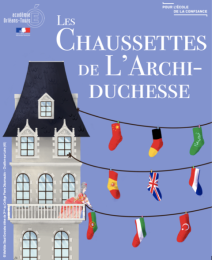 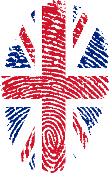 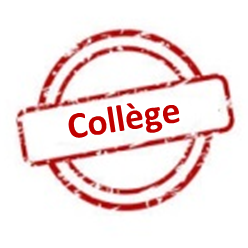 Concours « Les Chaussettes de l’Archiduchesse »
ANGLAIS
Évaluateur 1 – 1ère manche – Virelangue  1Nom de l’équipe : ………………………………………………………………………………………………….Nom de l’équipe : ………………………………………………………………………………………………….Nom de l’équipe : ………………………………………………………………………………………………….Nom de l’équipe : ………………………………………………………………………………………………….Nom de l’équipe : ………………………………………………………………………………………………….Nom de l’équipe : ………………………………………………………………………………………………….Daddy draws doors.Daddy draws doors.Daddy draws doors.Daddy draws doors.Phonologie.................. / 4Daddy draws doors.Daddy draws doors.Daddy draws doors.Daddy draws doors.Articulation des sons.................. / 4Daddy draws doors.Daddy draws doors.Daddy draws doors.Daddy draws doors.Traits prosodiques.................. / 4Nom de l’équipe : ………………………………………………………………………………………………….Nom de l’équipe : ………………………………………………………………………………………………….Nom de l’équipe : ………………………………………………………………………………………………….Nom de l’équipe : ………………………………………………………………………………………………….Nom de l’équipe : ………………………………………………………………………………………………….Nom de l’équipe : ………………………………………………………………………………………………….Daddy draws doors.Daddy draws doors.Daddy draws doors.Daddy draws doors.Phonologie.................. / 4Daddy draws doors.Daddy draws doors.Daddy draws doors.Daddy draws doors.Articulation des sons.................. / 4Daddy draws doors.Daddy draws doors.Daddy draws doors.Daddy draws doors.Traits prosodiques.................. / 4Nom de l’équipe : ………………………………………………………………………………………………….Nom de l’équipe : ………………………………………………………………………………………………….Nom de l’équipe : ………………………………………………………………………………………………….Nom de l’équipe : ………………………………………………………………………………………………….Nom de l’équipe : ………………………………………………………………………………………………….Nom de l’équipe : ………………………………………………………………………………………………….Daddy draws doors.Daddy draws doors.Daddy draws doors.Daddy draws doors.Phonologie.................. / 4Daddy draws doors.Daddy draws doors.Daddy draws doors.Daddy draws doors.Articulation des sons.................. / 4Daddy draws doors.Daddy draws doors.Daddy draws doors.Daddy draws doors.Traits prosodiques.................. / 4Nom de l’équipe : ………………………………………………………………………………………………….Nom de l’équipe : ………………………………………………………………………………………………….Nom de l’équipe : ………………………………………………………………………………………………….Nom de l’équipe : ………………………………………………………………………………………………….Nom de l’équipe : ………………………………………………………………………………………………….Nom de l’équipe : ………………………………………………………………………………………………….Daddy draws doors.Daddy draws doors.Daddy draws doors.Daddy draws doors.Phonologie.................. / 4Daddy draws doors.Daddy draws doors.Daddy draws doors.Daddy draws doors.Articulation des sons.................. / 4Daddy draws doors.Daddy draws doors.Daddy draws doors.Daddy draws doors.Traits prosodiques.................. / 4Nom de l’équipe : ………………………………………………………………………………………………….Nom de l’équipe : ………………………………………………………………………………………………….Nom de l’équipe : ………………………………………………………………………………………………….Nom de l’équipe : ………………………………………………………………………………………………….Nom de l’équipe : ………………………………………………………………………………………………….Nom de l’équipe : ………………………………………………………………………………………………….Daddy draws doors.Daddy draws doors.Daddy draws doors.Daddy draws doors.Phonologie.................. / 4Daddy draws doors.Daddy draws doors.Daddy draws doors.Daddy draws doors.Articulation des sons.................. / 4Daddy draws doors.Daddy draws doors.Daddy draws doors.Daddy draws doors.Traits prosodiques.................. / 4Nom de l’équipe : ………………………………………………………………………………………………….Nom de l’équipe : ………………………………………………………………………………………………….Nom de l’équipe : ………………………………………………………………………………………………….Nom de l’équipe : ………………………………………………………………………………………………….Nom de l’équipe : ………………………………………………………………………………………………….Nom de l’équipe : ………………………………………………………………………………………………….Daddy draws doors.Daddy draws doors.Daddy draws doors.Daddy draws doors.Phonologie.................. / 4Daddy draws doors.Daddy draws doors.Daddy draws doors.Daddy draws doors.Articulation des sons.................. / 4Daddy draws doors.Daddy draws doors.Daddy draws doors.Daddy draws doors.Traits prosodiques.................. / 4Nom de l’équipe : ………………………………………………………………………………………………….Nom de l’équipe : ………………………………………………………………………………………………….Nom de l’équipe : ………………………………………………………………………………………………….Nom de l’équipe : ………………………………………………………………………………………………….Nom de l’équipe : ………………………………………………………………………………………………….Nom de l’équipe : ………………………………………………………………………………………………….Daddy draws doors.Daddy draws doors.Daddy draws doors.Daddy draws doors.Phonologie.................. / 4Daddy draws doors.Daddy draws doors.Daddy draws doors.Daddy draws doors.Articulation des sons.................. / 4Daddy draws doors.Daddy draws doors.Daddy draws doors.Daddy draws doors.Traits prosodiques.................. / 4Concours « Les Chaussettes de l’Archiduchesse »
ANGLAIS
Évaluateur 2 – 1ère manche – Virelangue  1Concours « Les Chaussettes de l’Archiduchesse »
ANGLAIS
Évaluateur 2 – 1ère manche – Virelangue  1Concours « Les Chaussettes de l’Archiduchesse »
ANGLAIS
Évaluateur 2 – 1ère manche – Virelangue  1Nom de l’équipe : ………………………………………………………………………………………………….Nom de l’équipe : ………………………………………………………………………………………………….Nom de l’équipe : ………………………………………………………………………………………………….Nom de l’équipe : ………………………………………………………………………………………………….Nom de l’équipe : ………………………………………………………………………………………………….Nom de l’équipe : ………………………………………………………………………………………………….Daddy draws doors.Daddy draws doors.Daddy draws doors.Daddy draws doors.Aisance.................. / 4Daddy draws doors.Daddy draws doors.Daddy draws doors.Daddy draws doors.Volume.................. / 4Daddy draws doors.Daddy draws doors.Daddy draws doors.Daddy draws doors.Nom de l’équipe : ………………………………………………………………………………………………….Nom de l’équipe : ………………………………………………………………………………………………….Nom de l’équipe : ………………………………………………………………………………………………….Nom de l’équipe : ………………………………………………………………………………………………….Nom de l’équipe : ………………………………………………………………………………………………….Nom de l’équipe : ………………………………………………………………………………………………….Daddy draws doors.Daddy draws doors.Daddy draws doors.Daddy draws doors.Aisance.................. / 4Daddy draws doors.Daddy draws doors.Daddy draws doors.Daddy draws doors.Volume.................. / 4Daddy draws doors.Daddy draws doors.Daddy draws doors.Daddy draws doors.Nom de l’équipe : ………………………………………………………………………………………………….Nom de l’équipe : ………………………………………………………………………………………………….Nom de l’équipe : ………………………………………………………………………………………………….Nom de l’équipe : ………………………………………………………………………………………………….Nom de l’équipe : ………………………………………………………………………………………………….Nom de l’équipe : ………………………………………………………………………………………………….Daddy draws doors.Daddy draws doors.Daddy draws doors.Daddy draws doors.Aisance.................. / 4Daddy draws doors.Daddy draws doors.Daddy draws doors.Daddy draws doors.Volume.................. / 4Daddy draws doors.Daddy draws doors.Daddy draws doors.Daddy draws doors.Nom de l’équipe : ………………………………………………………………………………………………….Nom de l’équipe : ………………………………………………………………………………………………….Nom de l’équipe : ………………………………………………………………………………………………….Nom de l’équipe : ………………………………………………………………………………………………….Nom de l’équipe : ………………………………………………………………………………………………….Nom de l’équipe : ………………………………………………………………………………………………….Daddy draws doors.Daddy draws doors.Daddy draws doors.Daddy draws doors.Aisance.................. / 4Daddy draws doors.Daddy draws doors.Daddy draws doors.Daddy draws doors.Volume.................. / 4Daddy draws doors.Daddy draws doors.Daddy draws doors.Daddy draws doors.Nom de l’équipe : ………………………………………………………………………………………………….Nom de l’équipe : ………………………………………………………………………………………………….Nom de l’équipe : ………………………………………………………………………………………………….Nom de l’équipe : ………………………………………………………………………………………………….Nom de l’équipe : ………………………………………………………………………………………………….Nom de l’équipe : ………………………………………………………………………………………………….Daddy draws doors.Daddy draws doors.Daddy draws doors.Daddy draws doors.Aisance.................. / 4Daddy draws doors.Daddy draws doors.Daddy draws doors.Daddy draws doors.Volume.................. / 4Daddy draws doors.Daddy draws doors.Daddy draws doors.Daddy draws doors.Nom de l’équipe : ………………………………………………………………………………………………….Nom de l’équipe : ………………………………………………………………………………………………….Nom de l’équipe : ………………………………………………………………………………………………….Nom de l’équipe : ………………………………………………………………………………………………….Nom de l’équipe : ………………………………………………………………………………………………….Nom de l’équipe : ………………………………………………………………………………………………….Daddy draws doors.Daddy draws doors.Daddy draws doors.Daddy draws doors.Aisance.................. / 4Daddy draws doors.Daddy draws doors.Daddy draws doors.Daddy draws doors.Volume.................. / 4Daddy draws doors.Daddy draws doors.Daddy draws doors.Daddy draws doors.Nom de l’équipe : ………………………………………………………………………………………………….Nom de l’équipe : ………………………………………………………………………………………………….Nom de l’équipe : ………………………………………………………………………………………………….Nom de l’équipe : ………………………………………………………………………………………………….Nom de l’équipe : ………………………………………………………………………………………………….Nom de l’équipe : ………………………………………………………………………………………………….Daddy draws doors.Daddy draws doors.Daddy draws doors.Daddy draws doors.Aisance.................. / 4Daddy draws doors.Daddy draws doors.Daddy draws doors.Daddy draws doors.Volume.................. / 4Daddy draws doors.Daddy draws doors.Daddy draws doors.Daddy draws doors.Concours « Les Chaussettes de l’Archiduchesse »
ANGLAIS
Évaluateur 1 – 1ère manche – Virelangue  2Concours « Les Chaussettes de l’Archiduchesse »
ANGLAIS
Évaluateur 1 – 1ère manche – Virelangue  2Concours « Les Chaussettes de l’Archiduchesse »
ANGLAIS
Évaluateur 1 – 1ère manche – Virelangue  2Nom de l’équipe : ………………………………………………………………………………………………….Nom de l’équipe : ………………………………………………………………………………………………….Nom de l’équipe : ………………………………………………………………………………………………….Nom de l’équipe : ………………………………………………………………………………………………….Nom de l’équipe : ………………………………………………………………………………………………….Nom de l’équipe : ………………………………………………………………………………………………….Harold had an heir who had no hair.Harold had an heir who had no hair.Harold had an heir who had no hair.Harold had an heir who had no hair.Phonologie.................. / 4Harold had an heir who had no hair.Harold had an heir who had no hair.Harold had an heir who had no hair.Harold had an heir who had no hair.Articulation des sons.................. / 4Harold had an heir who had no hair.Harold had an heir who had no hair.Harold had an heir who had no hair.Harold had an heir who had no hair.Traits prosodiques.................. / 4Nom de l’équipe : ………………………………………………………………………………………………….Nom de l’équipe : ………………………………………………………………………………………………….Nom de l’équipe : ………………………………………………………………………………………………….Nom de l’équipe : ………………………………………………………………………………………………….Nom de l’équipe : ………………………………………………………………………………………………….Nom de l’équipe : ………………………………………………………………………………………………….Harold had an heir who had no hair.Harold had an heir who had no hair.Harold had an heir who had no hair.Harold had an heir who had no hair.Phonologie.................. / 4Harold had an heir who had no hair.Harold had an heir who had no hair.Harold had an heir who had no hair.Harold had an heir who had no hair.Articulation des sons.................. / 4Harold had an heir who had no hair.Harold had an heir who had no hair.Harold had an heir who had no hair.Harold had an heir who had no hair.Traits prosodiques.................. / 4Nom de l’équipe : ………………………………………………………………………………………………….Nom de l’équipe : ………………………………………………………………………………………………….Nom de l’équipe : ………………………………………………………………………………………………….Nom de l’équipe : ………………………………………………………………………………………………….Nom de l’équipe : ………………………………………………………………………………………………….Nom de l’équipe : ………………………………………………………………………………………………….Harold had an heir who had no hair.Harold had an heir who had no hair.Harold had an heir who had no hair.Harold had an heir who had no hair.Phonologie.................. / 4Harold had an heir who had no hair.Harold had an heir who had no hair.Harold had an heir who had no hair.Harold had an heir who had no hair.Articulation des sons.................. / 4Harold had an heir who had no hair.Harold had an heir who had no hair.Harold had an heir who had no hair.Harold had an heir who had no hair.Traits prosodiques.................. / 4Nom de l’équipe : ………………………………………………………………………………………………….Nom de l’équipe : ………………………………………………………………………………………………….Nom de l’équipe : ………………………………………………………………………………………………….Nom de l’équipe : ………………………………………………………………………………………………….Nom de l’équipe : ………………………………………………………………………………………………….Nom de l’équipe : ………………………………………………………………………………………………….Harold had an heir who had no hair.Harold had an heir who had no hair.Harold had an heir who had no hair.Harold had an heir who had no hair.Phonologie.................. / 4Harold had an heir who had no hair.Harold had an heir who had no hair.Harold had an heir who had no hair.Harold had an heir who had no hair.Articulation des sons.................. / 4Harold had an heir who had no hair.Harold had an heir who had no hair.Harold had an heir who had no hair.Harold had an heir who had no hair.Traits prosodiques.................. / 4Nom de l’équipe : ………………………………………………………………………………………………….Nom de l’équipe : ………………………………………………………………………………………………….Nom de l’équipe : ………………………………………………………………………………………………….Nom de l’équipe : ………………………………………………………………………………………………….Nom de l’équipe : ………………………………………………………………………………………………….Nom de l’équipe : ………………………………………………………………………………………………….Harold had an heir who had no hair.Harold had an heir who had no hair.Harold had an heir who had no hair.Harold had an heir who had no hair.Phonologie.................. / 4Harold had an heir who had no hair.Harold had an heir who had no hair.Harold had an heir who had no hair.Harold had an heir who had no hair.Articulation des sons.................. / 4Harold had an heir who had no hair.Harold had an heir who had no hair.Harold had an heir who had no hair.Harold had an heir who had no hair.Traits prosodiques.................. / 4Nom de l’équipe : ………………………………………………………………………………………………….Nom de l’équipe : ………………………………………………………………………………………………….Nom de l’équipe : ………………………………………………………………………………………………….Nom de l’équipe : ………………………………………………………………………………………………….Nom de l’équipe : ………………………………………………………………………………………………….Nom de l’équipe : ………………………………………………………………………………………………….Harold had an heir who had no hair.Harold had an heir who had no hair.Harold had an heir who had no hair.Harold had an heir who had no hair.Phonologie.................. / 4Harold had an heir who had no hair.Harold had an heir who had no hair.Harold had an heir who had no hair.Harold had an heir who had no hair.Articulation des sons.................. / 4Harold had an heir who had no hair.Harold had an heir who had no hair.Harold had an heir who had no hair.Harold had an heir who had no hair.Traits prosodiques.................. / 4Nom de l’équipe : ………………………………………………………………………………………………….Nom de l’équipe : ………………………………………………………………………………………………….Nom de l’équipe : ………………………………………………………………………………………………….Nom de l’équipe : ………………………………………………………………………………………………….Nom de l’équipe : ………………………………………………………………………………………………….Nom de l’équipe : ………………………………………………………………………………………………….Harold had an heir who had no hair.Harold had an heir who had no hair.Harold had an heir who had no hair.Harold had an heir who had no hair.Phonologie.................. / 4Harold had an heir who had no hair.Harold had an heir who had no hair.Harold had an heir who had no hair.Harold had an heir who had no hair.Articulation des sons.................. / 4Harold had an heir who had no hair.Harold had an heir who had no hair.Harold had an heir who had no hair.Harold had an heir who had no hair.Traits prosodiques.................. / 4Concours « Les Chaussettes de l’Archiduchesse »
ANGLAIS
Évaluateur 2 – 1ère manche – Virelangue  2Concours « Les Chaussettes de l’Archiduchesse »
ANGLAIS
Évaluateur 2 – 1ère manche – Virelangue  2Concours « Les Chaussettes de l’Archiduchesse »
ANGLAIS
Évaluateur 2 – 1ère manche – Virelangue  2Nom de l’équipe : ………………………………………………………………………………………………….Nom de l’équipe : ………………………………………………………………………………………………….Nom de l’équipe : ………………………………………………………………………………………………….Nom de l’équipe : ………………………………………………………………………………………………….Nom de l’équipe : ………………………………………………………………………………………………….Nom de l’équipe : ………………………………………………………………………………………………….Harold had an heir who had no hair.Harold had an heir who had no hair.Harold had an heir who had no hair.Harold had an heir who had no hair.Aisance.................. / 4Harold had an heir who had no hair.Harold had an heir who had no hair.Harold had an heir who had no hair.Harold had an heir who had no hair.Volume.................. / 4Harold had an heir who had no hair.Harold had an heir who had no hair.Harold had an heir who had no hair.Harold had an heir who had no hair.Nom de l’équipe : ………………………………………………………………………………………………….Nom de l’équipe : ………………………………………………………………………………………………….Nom de l’équipe : ………………………………………………………………………………………………….Nom de l’équipe : ………………………………………………………………………………………………….Nom de l’équipe : ………………………………………………………………………………………………….Nom de l’équipe : ………………………………………………………………………………………………….Harold had an heir who had no hair.Harold had an heir who had no hair.Harold had an heir who had no hair.Harold had an heir who had no hair.Aisance.................. / 4Harold had an heir who had no hair.Harold had an heir who had no hair.Harold had an heir who had no hair.Harold had an heir who had no hair.Volume.................. / 4Harold had an heir who had no hair.Harold had an heir who had no hair.Harold had an heir who had no hair.Harold had an heir who had no hair.Nom de l’équipe : ………………………………………………………………………………………………….Nom de l’équipe : ………………………………………………………………………………………………….Nom de l’équipe : ………………………………………………………………………………………………….Nom de l’équipe : ………………………………………………………………………………………………….Nom de l’équipe : ………………………………………………………………………………………………….Nom de l’équipe : ………………………………………………………………………………………………….Harold had an heir who had no hair.Harold had an heir who had no hair.Harold had an heir who had no hair.Harold had an heir who had no hair.Aisance.................. / 4Harold had an heir who had no hair.Harold had an heir who had no hair.Harold had an heir who had no hair.Harold had an heir who had no hair.Volume.................. / 4Harold had an heir who had no hair.Harold had an heir who had no hair.Harold had an heir who had no hair.Harold had an heir who had no hair.Nom de l’équipe : ………………………………………………………………………………………………….Nom de l’équipe : ………………………………………………………………………………………………….Nom de l’équipe : ………………………………………………………………………………………………….Nom de l’équipe : ………………………………………………………………………………………………….Nom de l’équipe : ………………………………………………………………………………………………….Nom de l’équipe : ………………………………………………………………………………………………….Harold had an heir who had no hair.Harold had an heir who had no hair.Harold had an heir who had no hair.Harold had an heir who had no hair.Aisance.................. / 4Harold had an heir who had no hair.Harold had an heir who had no hair.Harold had an heir who had no hair.Harold had an heir who had no hair.Volume.................. / 4Harold had an heir who had no hair.Harold had an heir who had no hair.Harold had an heir who had no hair.Harold had an heir who had no hair.Nom de l’équipe : ………………………………………………………………………………………………….Nom de l’équipe : ………………………………………………………………………………………………….Nom de l’équipe : ………………………………………………………………………………………………….Nom de l’équipe : ………………………………………………………………………………………………….Nom de l’équipe : ………………………………………………………………………………………………….Nom de l’équipe : ………………………………………………………………………………………………….Harold had an heir who had no hair.Harold had an heir who had no hair.Harold had an heir who had no hair.Harold had an heir who had no hair.Aisance.................. / 4Harold had an heir who had no hair.Harold had an heir who had no hair.Harold had an heir who had no hair.Harold had an heir who had no hair.Volume.................. / 4Harold had an heir who had no hair.Harold had an heir who had no hair.Harold had an heir who had no hair.Harold had an heir who had no hair.Nom de l’équipe : ………………………………………………………………………………………………….Nom de l’équipe : ………………………………………………………………………………………………….Nom de l’équipe : ………………………………………………………………………………………………….Nom de l’équipe : ………………………………………………………………………………………………….Nom de l’équipe : ………………………………………………………………………………………………….Nom de l’équipe : ………………………………………………………………………………………………….Harold had an heir who had no hair.Harold had an heir who had no hair.Harold had an heir who had no hair.Harold had an heir who had no hair.Aisance.................. / 4Harold had an heir who had no hair.Harold had an heir who had no hair.Harold had an heir who had no hair.Harold had an heir who had no hair.Volume.................. / 4Harold had an heir who had no hair.Harold had an heir who had no hair.Harold had an heir who had no hair.Harold had an heir who had no hair.Nom de l’équipe : ………………………………………………………………………………………………….Nom de l’équipe : ………………………………………………………………………………………………….Nom de l’équipe : ………………………………………………………………………………………………….Nom de l’équipe : ………………………………………………………………………………………………….Nom de l’équipe : ………………………………………………………………………………………………….Nom de l’équipe : ………………………………………………………………………………………………….Harold had an heir who had no hair.Harold had an heir who had no hair.Harold had an heir who had no hair.Harold had an heir who had no hair.Aisance.................. / 4Harold had an heir who had no hair.Harold had an heir who had no hair.Harold had an heir who had no hair.Harold had an heir who had no hair.Volume.................. / 4Harold had an heir who had no hair.Harold had an heir who had no hair.Harold had an heir who had no hair.Harold had an heir who had no hair.Concours « Les Chaussettes de l’Archiduchesse »
ANGLAIS
Évaluateur 1 – 1ère manche – Virelangue  3Concours « Les Chaussettes de l’Archiduchesse »
ANGLAIS
Évaluateur 1 – 1ère manche – Virelangue  3Concours « Les Chaussettes de l’Archiduchesse »
ANGLAIS
Évaluateur 1 – 1ère manche – Virelangue  3Nom de l’équipe : ………………………………………………………………………………………………….Nom de l’équipe : ………………………………………………………………………………………………….Nom de l’équipe : ………………………………………………………………………………………………….Nom de l’équipe : ………………………………………………………………………………………………….Nom de l’équipe : ………………………………………………………………………………………………….Nom de l’équipe : ………………………………………………………………………………………………….Ninety nice mice met nine mean men.Ninety nice mice met nine mean men.Ninety nice mice met nine mean men.Ninety nice mice met nine mean men.Phonologie.................. / 4Ninety nice mice met nine mean men.Ninety nice mice met nine mean men.Ninety nice mice met nine mean men.Ninety nice mice met nine mean men.Articulation des sons.................. / 4Ninety nice mice met nine mean men.Ninety nice mice met nine mean men.Ninety nice mice met nine mean men.Ninety nice mice met nine mean men.Traits prosodiques.................. / 4Nom de l’équipe : ………………………………………………………………………………………………….Nom de l’équipe : ………………………………………………………………………………………………….Nom de l’équipe : ………………………………………………………………………………………………….Nom de l’équipe : ………………………………………………………………………………………………….Nom de l’équipe : ………………………………………………………………………………………………….Nom de l’équipe : ………………………………………………………………………………………………….Ninety nice mice met nine mean men.Ninety nice mice met nine mean men.Ninety nice mice met nine mean men.Ninety nice mice met nine mean men.Phonologie.................. / 4Ninety nice mice met nine mean men.Ninety nice mice met nine mean men.Ninety nice mice met nine mean men.Ninety nice mice met nine mean men.Articulation des sons.................. / 4Ninety nice mice met nine mean men.Ninety nice mice met nine mean men.Ninety nice mice met nine mean men.Ninety nice mice met nine mean men.Traits prosodiques.................. / 4Nom de l’équipe : ………………………………………………………………………………………………….Nom de l’équipe : ………………………………………………………………………………………………….Nom de l’équipe : ………………………………………………………………………………………………….Nom de l’équipe : ………………………………………………………………………………………………….Nom de l’équipe : ………………………………………………………………………………………………….Nom de l’équipe : ………………………………………………………………………………………………….Ninety nice mice met nine mean men.Ninety nice mice met nine mean men.Ninety nice mice met nine mean men.Ninety nice mice met nine mean men.Phonologie.................. / 4Ninety nice mice met nine mean men.Ninety nice mice met nine mean men.Ninety nice mice met nine mean men.Ninety nice mice met nine mean men.Articulation des sons.................. / 4Ninety nice mice met nine mean men.Ninety nice mice met nine mean men.Ninety nice mice met nine mean men.Ninety nice mice met nine mean men.Traits prosodiques.................. / 4Nom de l’équipe : ………………………………………………………………………………………………….Nom de l’équipe : ………………………………………………………………………………………………….Nom de l’équipe : ………………………………………………………………………………………………….Nom de l’équipe : ………………………………………………………………………………………………….Nom de l’équipe : ………………………………………………………………………………………………….Nom de l’équipe : ………………………………………………………………………………………………….Ninety nice mice met nine mean men.Ninety nice mice met nine mean men.Ninety nice mice met nine mean men.Ninety nice mice met nine mean men.Phonologie.................. / 4Ninety nice mice met nine mean men.Ninety nice mice met nine mean men.Ninety nice mice met nine mean men.Ninety nice mice met nine mean men.Articulation des sons.................. / 4Ninety nice mice met nine mean men.Ninety nice mice met nine mean men.Ninety nice mice met nine mean men.Ninety nice mice met nine mean men.Traits prosodiques.................. / 4Nom de l’équipe : ………………………………………………………………………………………………….Nom de l’équipe : ………………………………………………………………………………………………….Nom de l’équipe : ………………………………………………………………………………………………….Nom de l’équipe : ………………………………………………………………………………………………….Nom de l’équipe : ………………………………………………………………………………………………….Nom de l’équipe : ………………………………………………………………………………………………….Ninety nice mice met nine mean men.Ninety nice mice met nine mean men.Ninety nice mice met nine mean men.Ninety nice mice met nine mean men.Phonologie.................. / 4Ninety nice mice met nine mean men.Ninety nice mice met nine mean men.Ninety nice mice met nine mean men.Ninety nice mice met nine mean men.Articulation des sons.................. / 4Ninety nice mice met nine mean men.Ninety nice mice met nine mean men.Ninety nice mice met nine mean men.Ninety nice mice met nine mean men.Traits prosodiques.................. / 4Nom de l’équipe : ………………………………………………………………………………………………….Nom de l’équipe : ………………………………………………………………………………………………….Nom de l’équipe : ………………………………………………………………………………………………….Nom de l’équipe : ………………………………………………………………………………………………….Nom de l’équipe : ………………………………………………………………………………………………….Nom de l’équipe : ………………………………………………………………………………………………….Ninety nice mice met nine mean men.Ninety nice mice met nine mean men.Ninety nice mice met nine mean men.Ninety nice mice met nine mean men.Phonologie.................. / 4Ninety nice mice met nine mean men.Ninety nice mice met nine mean men.Ninety nice mice met nine mean men.Ninety nice mice met nine mean men.Articulation des sons.................. / 4Ninety nice mice met nine mean men.Ninety nice mice met nine mean men.Ninety nice mice met nine mean men.Ninety nice mice met nine mean men.Traits prosodiques.................. / 4Nom de l’équipe : ………………………………………………………………………………………………….Nom de l’équipe : ………………………………………………………………………………………………….Nom de l’équipe : ………………………………………………………………………………………………….Nom de l’équipe : ………………………………………………………………………………………………….Nom de l’équipe : ………………………………………………………………………………………………….Nom de l’équipe : ………………………………………………………………………………………………….Ninety nice mice met nine mean men.Ninety nice mice met nine mean men.Ninety nice mice met nine mean men.Ninety nice mice met nine mean men.Phonologie.................. / 4Ninety nice mice met nine mean men.Ninety nice mice met nine mean men.Ninety nice mice met nine mean men.Ninety nice mice met nine mean men.Articulation des sons.................. / 4Ninety nice mice met nine mean men.Ninety nice mice met nine mean men.Ninety nice mice met nine mean men.Ninety nice mice met nine mean men.Traits prosodiques.................. / 4Concours « Les Chaussettes de l’Archiduchesse »
ANGLAIS
Évaluateur 2 – 1ère manche – Virelangue  3Concours « Les Chaussettes de l’Archiduchesse »
ANGLAIS
Évaluateur 2 – 1ère manche – Virelangue  3Concours « Les Chaussettes de l’Archiduchesse »
ANGLAIS
Évaluateur 2 – 1ère manche – Virelangue  3Nom de l’équipe : ………………………………………………………………………………………………….Nom de l’équipe : ………………………………………………………………………………………………….Nom de l’équipe : ………………………………………………………………………………………………….Nom de l’équipe : ………………………………………………………………………………………………….Nom de l’équipe : ………………………………………………………………………………………………….Nom de l’équipe : ………………………………………………………………………………………………….Ninety nice mice met nine mean men.Ninety nice mice met nine mean men.Ninety nice mice met nine mean men.Ninety nice mice met nine mean men.Aisance.................. / 4Ninety nice mice met nine mean men.Ninety nice mice met nine mean men.Ninety nice mice met nine mean men.Ninety nice mice met nine mean men.Volume.................. / 4Ninety nice mice met nine mean men.Ninety nice mice met nine mean men.Ninety nice mice met nine mean men.Ninety nice mice met nine mean men.Nom de l’équipe : ………………………………………………………………………………………………….Nom de l’équipe : ………………………………………………………………………………………………….Nom de l’équipe : ………………………………………………………………………………………………….Nom de l’équipe : ………………………………………………………………………………………………….Nom de l’équipe : ………………………………………………………………………………………………….Nom de l’équipe : ………………………………………………………………………………………………….Ninety nice mice met nine mean men.Ninety nice mice met nine mean men.Ninety nice mice met nine mean men.Ninety nice mice met nine mean men.Aisance.................. / 4Ninety nice mice met nine mean men.Ninety nice mice met nine mean men.Ninety nice mice met nine mean men.Ninety nice mice met nine mean men.Volume.................. / 4Ninety nice mice met nine mean men.Ninety nice mice met nine mean men.Ninety nice mice met nine mean men.Ninety nice mice met nine mean men.Nom de l’équipe : ………………………………………………………………………………………………….Nom de l’équipe : ………………………………………………………………………………………………….Nom de l’équipe : ………………………………………………………………………………………………….Nom de l’équipe : ………………………………………………………………………………………………….Nom de l’équipe : ………………………………………………………………………………………………….Nom de l’équipe : ………………………………………………………………………………………………….Ninety nice mice met nine mean men.Ninety nice mice met nine mean men.Ninety nice mice met nine mean men.Ninety nice mice met nine mean men.Aisance.................. / 4Ninety nice mice met nine mean men.Ninety nice mice met nine mean men.Ninety nice mice met nine mean men.Ninety nice mice met nine mean men.Volume.................. / 4Ninety nice mice met nine mean men.Ninety nice mice met nine mean men.Ninety nice mice met nine mean men.Ninety nice mice met nine mean men.Nom de l’équipe : ………………………………………………………………………………………………….Nom de l’équipe : ………………………………………………………………………………………………….Nom de l’équipe : ………………………………………………………………………………………………….Nom de l’équipe : ………………………………………………………………………………………………….Nom de l’équipe : ………………………………………………………………………………………………….Nom de l’équipe : ………………………………………………………………………………………………….Ninety nice mice met nine mean men.Ninety nice mice met nine mean men.Ninety nice mice met nine mean men.Ninety nice mice met nine mean men.Aisance.................. / 4Ninety nice mice met nine mean men.Ninety nice mice met nine mean men.Ninety nice mice met nine mean men.Ninety nice mice met nine mean men.Volume.................. / 4Ninety nice mice met nine mean men.Ninety nice mice met nine mean men.Ninety nice mice met nine mean men.Ninety nice mice met nine mean men.Nom de l’équipe : ………………………………………………………………………………………………….Nom de l’équipe : ………………………………………………………………………………………………….Nom de l’équipe : ………………………………………………………………………………………………….Nom de l’équipe : ………………………………………………………………………………………………….Nom de l’équipe : ………………………………………………………………………………………………….Nom de l’équipe : ………………………………………………………………………………………………….Ninety nice mice met nine mean men.Ninety nice mice met nine mean men.Ninety nice mice met nine mean men.Ninety nice mice met nine mean men.Aisance.................. / 4Ninety nice mice met nine mean men.Ninety nice mice met nine mean men.Ninety nice mice met nine mean men.Ninety nice mice met nine mean men.Volume.................. / 4Ninety nice mice met nine mean men.Ninety nice mice met nine mean men.Ninety nice mice met nine mean men.Ninety nice mice met nine mean men.Nom de l’équipe : ………………………………………………………………………………………………….Nom de l’équipe : ………………………………………………………………………………………………….Nom de l’équipe : ………………………………………………………………………………………………….Nom de l’équipe : ………………………………………………………………………………………………….Nom de l’équipe : ………………………………………………………………………………………………….Nom de l’équipe : ………………………………………………………………………………………………….Ninety nice mice met nine mean men.Ninety nice mice met nine mean men.Ninety nice mice met nine mean men.Ninety nice mice met nine mean men.Aisance.................. / 4Ninety nice mice met nine mean men.Ninety nice mice met nine mean men.Ninety nice mice met nine mean men.Ninety nice mice met nine mean men.Volume.................. / 4Ninety nice mice met nine mean men.Ninety nice mice met nine mean men.Ninety nice mice met nine mean men.Ninety nice mice met nine mean men.Nom de l’équipe : ………………………………………………………………………………………………….Nom de l’équipe : ………………………………………………………………………………………………….Nom de l’équipe : ………………………………………………………………………………………………….Nom de l’équipe : ………………………………………………………………………………………………….Nom de l’équipe : ………………………………………………………………………………………………….Nom de l’équipe : ………………………………………………………………………………………………….Ninety nice mice met nine mean men.Ninety nice mice met nine mean men.Ninety nice mice met nine mean men.Ninety nice mice met nine mean men.Aisance.................. / 4Ninety nice mice met nine mean men.Ninety nice mice met nine mean men.Ninety nice mice met nine mean men.Ninety nice mice met nine mean men.Volume.................. / 4Ninety nice mice met nine mean men.Ninety nice mice met nine mean men.Ninety nice mice met nine mean men.Ninety nice mice met nine mean men.Concours « Les Chaussettes de l’Archiduchesse »
ANGLAIS
Évaluateur 1 – 2ème manche – Virelangue  1Concours « Les Chaussettes de l’Archiduchesse »
ANGLAIS
Évaluateur 1 – 2ème manche – Virelangue  1Concours « Les Chaussettes de l’Archiduchesse »
ANGLAIS
Évaluateur 1 – 2ème manche – Virelangue  1Nom de l’équipe : ………………………………………………………………………………………………….Nom de l’équipe : ………………………………………………………………………………………………….Nom de l’équipe : ………………………………………………………………………………………………….Nom de l’équipe : ………………………………………………………………………………………………….Nom de l’équipe : ………………………………………………………………………………………………….Nom de l’équipe : ………………………………………………………………………………………………….I saw a kitten eating chicken in the kitchen.I saw a kitten eating chicken in the kitchen.I saw a kitten eating chicken in the kitchen.I saw a kitten eating chicken in the kitchen.Phonologie.................. / 4I saw a kitten eating chicken in the kitchen.I saw a kitten eating chicken in the kitchen.I saw a kitten eating chicken in the kitchen.I saw a kitten eating chicken in the kitchen.Articulation des sons.................. / 4I saw a kitten eating chicken in the kitchen.I saw a kitten eating chicken in the kitchen.I saw a kitten eating chicken in the kitchen.I saw a kitten eating chicken in the kitchen.Traits prosodiques.................. / 4Nom de l’équipe : ………………………………………………………………………………………………….Nom de l’équipe : ………………………………………………………………………………………………….Nom de l’équipe : ………………………………………………………………………………………………….Nom de l’équipe : ………………………………………………………………………………………………….Nom de l’équipe : ………………………………………………………………………………………………….Nom de l’équipe : ………………………………………………………………………………………………….I saw a kitten eating chicken in the kitchen.I saw a kitten eating chicken in the kitchen.I saw a kitten eating chicken in the kitchen.I saw a kitten eating chicken in the kitchen.Phonologie.................. / 4I saw a kitten eating chicken in the kitchen.I saw a kitten eating chicken in the kitchen.I saw a kitten eating chicken in the kitchen.I saw a kitten eating chicken in the kitchen.Articulation des sons.................. / 4I saw a kitten eating chicken in the kitchen.I saw a kitten eating chicken in the kitchen.I saw a kitten eating chicken in the kitchen.I saw a kitten eating chicken in the kitchen.Traits prosodiques.................. / 4Nom de l’équipe : ………………………………………………………………………………………………….Nom de l’équipe : ………………………………………………………………………………………………….Nom de l’équipe : ………………………………………………………………………………………………….Nom de l’équipe : ………………………………………………………………………………………………….Nom de l’équipe : ………………………………………………………………………………………………….Nom de l’équipe : ………………………………………………………………………………………………….I saw a kitten eating chicken in the kitchen.I saw a kitten eating chicken in the kitchen.I saw a kitten eating chicken in the kitchen.I saw a kitten eating chicken in the kitchen.Phonologie.................. / 4I saw a kitten eating chicken in the kitchen.I saw a kitten eating chicken in the kitchen.I saw a kitten eating chicken in the kitchen.I saw a kitten eating chicken in the kitchen.Articulation des sons.................. / 4I saw a kitten eating chicken in the kitchen.I saw a kitten eating chicken in the kitchen.I saw a kitten eating chicken in the kitchen.I saw a kitten eating chicken in the kitchen.Traits prosodiques.................. / 4Nom de l’équipe : ………………………………………………………………………………………………….Nom de l’équipe : ………………………………………………………………………………………………….Nom de l’équipe : ………………………………………………………………………………………………….Nom de l’équipe : ………………………………………………………………………………………………….Nom de l’équipe : ………………………………………………………………………………………………….Nom de l’équipe : ………………………………………………………………………………………………….I saw a kitten eating chicken in the kitchen.I saw a kitten eating chicken in the kitchen.I saw a kitten eating chicken in the kitchen.I saw a kitten eating chicken in the kitchen.Phonologie.................. / 4I saw a kitten eating chicken in the kitchen.I saw a kitten eating chicken in the kitchen.I saw a kitten eating chicken in the kitchen.I saw a kitten eating chicken in the kitchen.Articulation des sons.................. / 4I saw a kitten eating chicken in the kitchen.I saw a kitten eating chicken in the kitchen.I saw a kitten eating chicken in the kitchen.I saw a kitten eating chicken in the kitchen.Traits prosodiques.................. / 4Nom de l’équipe : ………………………………………………………………………………………………….Nom de l’équipe : ………………………………………………………………………………………………….Nom de l’équipe : ………………………………………………………………………………………………….Nom de l’équipe : ………………………………………………………………………………………………….Nom de l’équipe : ………………………………………………………………………………………………….Nom de l’équipe : ………………………………………………………………………………………………….I saw a kitten eating chicken in the kitchen.I saw a kitten eating chicken in the kitchen.I saw a kitten eating chicken in the kitchen.I saw a kitten eating chicken in the kitchen.Phonologie.................. / 4I saw a kitten eating chicken in the kitchen.I saw a kitten eating chicken in the kitchen.I saw a kitten eating chicken in the kitchen.I saw a kitten eating chicken in the kitchen.Articulation des sons.................. / 4I saw a kitten eating chicken in the kitchen.I saw a kitten eating chicken in the kitchen.I saw a kitten eating chicken in the kitchen.I saw a kitten eating chicken in the kitchen.Traits prosodiques.................. / 4Nom de l’équipe : ………………………………………………………………………………………………….Nom de l’équipe : ………………………………………………………………………………………………….Nom de l’équipe : ………………………………………………………………………………………………….Nom de l’équipe : ………………………………………………………………………………………………….Nom de l’équipe : ………………………………………………………………………………………………….Nom de l’équipe : ………………………………………………………………………………………………….I saw a kitten eating chicken in the kitchen.I saw a kitten eating chicken in the kitchen.I saw a kitten eating chicken in the kitchen.I saw a kitten eating chicken in the kitchen.Phonologie.................. / 4I saw a kitten eating chicken in the kitchen.I saw a kitten eating chicken in the kitchen.I saw a kitten eating chicken in the kitchen.I saw a kitten eating chicken in the kitchen.Articulation des sons.................. / 4I saw a kitten eating chicken in the kitchen.I saw a kitten eating chicken in the kitchen.I saw a kitten eating chicken in the kitchen.I saw a kitten eating chicken in the kitchen.Traits prosodiques.................. / 4Nom de l’équipe : ………………………………………………………………………………………………….Nom de l’équipe : ………………………………………………………………………………………………….Nom de l’équipe : ………………………………………………………………………………………………….Nom de l’équipe : ………………………………………………………………………………………………….Nom de l’équipe : ………………………………………………………………………………………………….Nom de l’équipe : ………………………………………………………………………………………………….I saw a kitten eating chicken in the kitchen.I saw a kitten eating chicken in the kitchen.I saw a kitten eating chicken in the kitchen.I saw a kitten eating chicken in the kitchen.Phonologie.................. / 4I saw a kitten eating chicken in the kitchen.I saw a kitten eating chicken in the kitchen.I saw a kitten eating chicken in the kitchen.I saw a kitten eating chicken in the kitchen.Articulation des sons.................. / 4I saw a kitten eating chicken in the kitchen.I saw a kitten eating chicken in the kitchen.I saw a kitten eating chicken in the kitchen.I saw a kitten eating chicken in the kitchen.Traits prosodiques.................. / 4Concours « Les Chaussettes de l’Archiduchesse »
ANGLAIS
Évaluateur 2 – 2ème manche – Virelangue  1Concours « Les Chaussettes de l’Archiduchesse »
ANGLAIS
Évaluateur 2 – 2ème manche – Virelangue  1Concours « Les Chaussettes de l’Archiduchesse »
ANGLAIS
Évaluateur 2 – 2ème manche – Virelangue  1Nom de l’équipe : ………………………………………………………………………………………………….Nom de l’équipe : ………………………………………………………………………………………………….Nom de l’équipe : ………………………………………………………………………………………………….Nom de l’équipe : ………………………………………………………………………………………………….Nom de l’équipe : ………………………………………………………………………………………………….Nom de l’équipe : ………………………………………………………………………………………………….I saw a kitten eating chicken in the kitchen.I saw a kitten eating chicken in the kitchen.I saw a kitten eating chicken in the kitchen.I saw a kitten eating chicken in the kitchen.Aisance.................. / 4I saw a kitten eating chicken in the kitchen.I saw a kitten eating chicken in the kitchen.I saw a kitten eating chicken in the kitchen.I saw a kitten eating chicken in the kitchen.Volume.................. / 4I saw a kitten eating chicken in the kitchen.I saw a kitten eating chicken in the kitchen.I saw a kitten eating chicken in the kitchen.I saw a kitten eating chicken in the kitchen.Nom de l’équipe : ………………………………………………………………………………………………….Nom de l’équipe : ………………………………………………………………………………………………….Nom de l’équipe : ………………………………………………………………………………………………….Nom de l’équipe : ………………………………………………………………………………………………….Nom de l’équipe : ………………………………………………………………………………………………….Nom de l’équipe : ………………………………………………………………………………………………….I saw a kitten eating chicken in the kitchen.I saw a kitten eating chicken in the kitchen.I saw a kitten eating chicken in the kitchen.I saw a kitten eating chicken in the kitchen.Aisance.................. / 4I saw a kitten eating chicken in the kitchen.I saw a kitten eating chicken in the kitchen.I saw a kitten eating chicken in the kitchen.I saw a kitten eating chicken in the kitchen.Volume.................. / 4I saw a kitten eating chicken in the kitchen.I saw a kitten eating chicken in the kitchen.I saw a kitten eating chicken in the kitchen.I saw a kitten eating chicken in the kitchen.Nom de l’équipe : ………………………………………………………………………………………………….Nom de l’équipe : ………………………………………………………………………………………………….Nom de l’équipe : ………………………………………………………………………………………………….Nom de l’équipe : ………………………………………………………………………………………………….Nom de l’équipe : ………………………………………………………………………………………………….Nom de l’équipe : ………………………………………………………………………………………………….I saw a kitten eating chicken in the kitchen.I saw a kitten eating chicken in the kitchen.I saw a kitten eating chicken in the kitchen.I saw a kitten eating chicken in the kitchen.Aisance.................. / 4I saw a kitten eating chicken in the kitchen.I saw a kitten eating chicken in the kitchen.I saw a kitten eating chicken in the kitchen.I saw a kitten eating chicken in the kitchen.Volume.................. / 4I saw a kitten eating chicken in the kitchen.I saw a kitten eating chicken in the kitchen.I saw a kitten eating chicken in the kitchen.I saw a kitten eating chicken in the kitchen.Nom de l’équipe : ………………………………………………………………………………………………….Nom de l’équipe : ………………………………………………………………………………………………….Nom de l’équipe : ………………………………………………………………………………………………….Nom de l’équipe : ………………………………………………………………………………………………….Nom de l’équipe : ………………………………………………………………………………………………….Nom de l’équipe : ………………………………………………………………………………………………….I saw a kitten eating chicken in the kitchen.I saw a kitten eating chicken in the kitchen.I saw a kitten eating chicken in the kitchen.I saw a kitten eating chicken in the kitchen.Aisance.................. / 4I saw a kitten eating chicken in the kitchen.I saw a kitten eating chicken in the kitchen.I saw a kitten eating chicken in the kitchen.I saw a kitten eating chicken in the kitchen.Volume.................. / 4I saw a kitten eating chicken in the kitchen.I saw a kitten eating chicken in the kitchen.I saw a kitten eating chicken in the kitchen.I saw a kitten eating chicken in the kitchen.Nom de l’équipe : ………………………………………………………………………………………………….Nom de l’équipe : ………………………………………………………………………………………………….Nom de l’équipe : ………………………………………………………………………………………………….Nom de l’équipe : ………………………………………………………………………………………………….Nom de l’équipe : ………………………………………………………………………………………………….Nom de l’équipe : ………………………………………………………………………………………………….I saw a kitten eating chicken in the kitchen.I saw a kitten eating chicken in the kitchen.I saw a kitten eating chicken in the kitchen.I saw a kitten eating chicken in the kitchen.Aisance.................. / 4I saw a kitten eating chicken in the kitchen.I saw a kitten eating chicken in the kitchen.I saw a kitten eating chicken in the kitchen.I saw a kitten eating chicken in the kitchen.Volume.................. / 4I saw a kitten eating chicken in the kitchen.I saw a kitten eating chicken in the kitchen.I saw a kitten eating chicken in the kitchen.I saw a kitten eating chicken in the kitchen.Nom de l’équipe : ………………………………………………………………………………………………….Nom de l’équipe : ………………………………………………………………………………………………….Nom de l’équipe : ………………………………………………………………………………………………….Nom de l’équipe : ………………………………………………………………………………………………….Nom de l’équipe : ………………………………………………………………………………………………….Nom de l’équipe : ………………………………………………………………………………………………….I saw a kitten eating chicken in the kitchen.I saw a kitten eating chicken in the kitchen.I saw a kitten eating chicken in the kitchen.I saw a kitten eating chicken in the kitchen.Aisance.................. / 4I saw a kitten eating chicken in the kitchen.I saw a kitten eating chicken in the kitchen.I saw a kitten eating chicken in the kitchen.I saw a kitten eating chicken in the kitchen.Volume.................. / 4I saw a kitten eating chicken in the kitchen.I saw a kitten eating chicken in the kitchen.I saw a kitten eating chicken in the kitchen.I saw a kitten eating chicken in the kitchen.Nom de l’équipe : ………………………………………………………………………………………………….Nom de l’équipe : ………………………………………………………………………………………………….Nom de l’équipe : ………………………………………………………………………………………………….Nom de l’équipe : ………………………………………………………………………………………………….Nom de l’équipe : ………………………………………………………………………………………………….Nom de l’équipe : ………………………………………………………………………………………………….I saw a kitten eating chicken in the kitchen.I saw a kitten eating chicken in the kitchen.I saw a kitten eating chicken in the kitchen.I saw a kitten eating chicken in the kitchen.Aisance.................. / 4I saw a kitten eating chicken in the kitchen.I saw a kitten eating chicken in the kitchen.I saw a kitten eating chicken in the kitchen.I saw a kitten eating chicken in the kitchen.Volume.................. / 4I saw a kitten eating chicken in the kitchen.I saw a kitten eating chicken in the kitchen.I saw a kitten eating chicken in the kitchen.I saw a kitten eating chicken in the kitchen.Concours « Les Chaussettes de l’Archiduchesse »
ANGLAIS
Évaluateur 1 – 2ème manche – Virelangue  2Concours « Les Chaussettes de l’Archiduchesse »
ANGLAIS
Évaluateur 1 – 2ème manche – Virelangue  2Concours « Les Chaussettes de l’Archiduchesse »
ANGLAIS
Évaluateur 1 – 2ème manche – Virelangue  2Nom de l’équipe : ………………………………………………………………………………………………….Nom de l’équipe : ………………………………………………………………………………………………….Nom de l’équipe : ………………………………………………………………………………………………….Nom de l’équipe : ………………………………………………………………………………………………….Nom de l’équipe : ………………………………………………………………………………………………….Nom de l’équipe : ………………………………………………………………………………………………….Any noise annoys an oyster but a noisy noise annoys an oyster more.Any noise annoys an oyster but a noisy noise annoys an oyster more.Any noise annoys an oyster but a noisy noise annoys an oyster more.Any noise annoys an oyster but a noisy noise annoys an oyster more.Phonologie.................. / 4Any noise annoys an oyster but a noisy noise annoys an oyster more.Any noise annoys an oyster but a noisy noise annoys an oyster more.Any noise annoys an oyster but a noisy noise annoys an oyster more.Any noise annoys an oyster but a noisy noise annoys an oyster more.Articulation des sons.................. / 4Any noise annoys an oyster but a noisy noise annoys an oyster more.Any noise annoys an oyster but a noisy noise annoys an oyster more.Any noise annoys an oyster but a noisy noise annoys an oyster more.Any noise annoys an oyster but a noisy noise annoys an oyster more.Traits prosodiques.................. / 4Nom de l’équipe : ………………………………………………………………………………………………….Nom de l’équipe : ………………………………………………………………………………………………….Nom de l’équipe : ………………………………………………………………………………………………….Nom de l’équipe : ………………………………………………………………………………………………….Nom de l’équipe : ………………………………………………………………………………………………….Nom de l’équipe : ………………………………………………………………………………………………….Any noise annoys an oyster but a noisy noise annoys an oyster more.Any noise annoys an oyster but a noisy noise annoys an oyster more.Any noise annoys an oyster but a noisy noise annoys an oyster more.Any noise annoys an oyster but a noisy noise annoys an oyster more.Phonologie.................. / 4Any noise annoys an oyster but a noisy noise annoys an oyster more.Any noise annoys an oyster but a noisy noise annoys an oyster more.Any noise annoys an oyster but a noisy noise annoys an oyster more.Any noise annoys an oyster but a noisy noise annoys an oyster more.Articulation des sons.................. / 4Any noise annoys an oyster but a noisy noise annoys an oyster more.Any noise annoys an oyster but a noisy noise annoys an oyster more.Any noise annoys an oyster but a noisy noise annoys an oyster more.Any noise annoys an oyster but a noisy noise annoys an oyster more.Traits prosodiques.................. / 4Nom de l’équipe : ………………………………………………………………………………………………….Nom de l’équipe : ………………………………………………………………………………………………….Nom de l’équipe : ………………………………………………………………………………………………….Nom de l’équipe : ………………………………………………………………………………………………….Nom de l’équipe : ………………………………………………………………………………………………….Nom de l’équipe : ………………………………………………………………………………………………….Any noise annoys an oyster but a noisy noise annoys an oyster more.Any noise annoys an oyster but a noisy noise annoys an oyster more.Any noise annoys an oyster but a noisy noise annoys an oyster more.Any noise annoys an oyster but a noisy noise annoys an oyster more.Phonologie.................. / 4Any noise annoys an oyster but a noisy noise annoys an oyster more.Any noise annoys an oyster but a noisy noise annoys an oyster more.Any noise annoys an oyster but a noisy noise annoys an oyster more.Any noise annoys an oyster but a noisy noise annoys an oyster more.Articulation des sons.................. / 4Any noise annoys an oyster but a noisy noise annoys an oyster more.Any noise annoys an oyster but a noisy noise annoys an oyster more.Any noise annoys an oyster but a noisy noise annoys an oyster more.Any noise annoys an oyster but a noisy noise annoys an oyster more.Traits prosodiques.................. / 4Nom de l’équipe : ………………………………………………………………………………………………….Nom de l’équipe : ………………………………………………………………………………………………….Nom de l’équipe : ………………………………………………………………………………………………….Nom de l’équipe : ………………………………………………………………………………………………….Nom de l’équipe : ………………………………………………………………………………………………….Nom de l’équipe : ………………………………………………………………………………………………….Any noise annoys an oyster but a noisy noise annoys an oyster more.Any noise annoys an oyster but a noisy noise annoys an oyster more.Any noise annoys an oyster but a noisy noise annoys an oyster more.Any noise annoys an oyster but a noisy noise annoys an oyster more.Phonologie.................. / 4Any noise annoys an oyster but a noisy noise annoys an oyster more.Any noise annoys an oyster but a noisy noise annoys an oyster more.Any noise annoys an oyster but a noisy noise annoys an oyster more.Any noise annoys an oyster but a noisy noise annoys an oyster more.Articulation des sons.................. / 4Any noise annoys an oyster but a noisy noise annoys an oyster more.Any noise annoys an oyster but a noisy noise annoys an oyster more.Any noise annoys an oyster but a noisy noise annoys an oyster more.Any noise annoys an oyster but a noisy noise annoys an oyster more.Traits prosodiques.................. / 4Nom de l’équipe : ………………………………………………………………………………………………….Nom de l’équipe : ………………………………………………………………………………………………….Nom de l’équipe : ………………………………………………………………………………………………….Nom de l’équipe : ………………………………………………………………………………………………….Nom de l’équipe : ………………………………………………………………………………………………….Nom de l’équipe : ………………………………………………………………………………………………….Any noise annoys an oyster but a noisy noise annoys an oyster more.Any noise annoys an oyster but a noisy noise annoys an oyster more.Any noise annoys an oyster but a noisy noise annoys an oyster more.Any noise annoys an oyster but a noisy noise annoys an oyster more.Phonologie.................. / 4Any noise annoys an oyster but a noisy noise annoys an oyster more.Any noise annoys an oyster but a noisy noise annoys an oyster more.Any noise annoys an oyster but a noisy noise annoys an oyster more.Any noise annoys an oyster but a noisy noise annoys an oyster more.Articulation des sons.................. / 4Any noise annoys an oyster but a noisy noise annoys an oyster more.Any noise annoys an oyster but a noisy noise annoys an oyster more.Any noise annoys an oyster but a noisy noise annoys an oyster more.Any noise annoys an oyster but a noisy noise annoys an oyster more.Traits prosodiques.................. / 4Nom de l’équipe : ………………………………………………………………………………………………….Nom de l’équipe : ………………………………………………………………………………………………….Nom de l’équipe : ………………………………………………………………………………………………….Nom de l’équipe : ………………………………………………………………………………………………….Nom de l’équipe : ………………………………………………………………………………………………….Nom de l’équipe : ………………………………………………………………………………………………….Any noise annoys an oyster but a noisy noise annoys an oyster more.Any noise annoys an oyster but a noisy noise annoys an oyster more.Any noise annoys an oyster but a noisy noise annoys an oyster more.Any noise annoys an oyster but a noisy noise annoys an oyster more.Phonologie.................. / 4Any noise annoys an oyster but a noisy noise annoys an oyster more.Any noise annoys an oyster but a noisy noise annoys an oyster more.Any noise annoys an oyster but a noisy noise annoys an oyster more.Any noise annoys an oyster but a noisy noise annoys an oyster more.Articulation des sons.................. / 4Any noise annoys an oyster but a noisy noise annoys an oyster more.Any noise annoys an oyster but a noisy noise annoys an oyster more.Any noise annoys an oyster but a noisy noise annoys an oyster more.Any noise annoys an oyster but a noisy noise annoys an oyster more.Traits prosodiques.................. / 4Nom de l’équipe : ………………………………………………………………………………………………….Nom de l’équipe : ………………………………………………………………………………………………….Nom de l’équipe : ………………………………………………………………………………………………….Nom de l’équipe : ………………………………………………………………………………………………….Nom de l’équipe : ………………………………………………………………………………………………….Nom de l’équipe : ………………………………………………………………………………………………….Any noise annoys an oyster but a noisy noise annoys an oyster more.Any noise annoys an oyster but a noisy noise annoys an oyster more.Any noise annoys an oyster but a noisy noise annoys an oyster more.Any noise annoys an oyster but a noisy noise annoys an oyster more.Phonologie.................. / 4Any noise annoys an oyster but a noisy noise annoys an oyster more.Any noise annoys an oyster but a noisy noise annoys an oyster more.Any noise annoys an oyster but a noisy noise annoys an oyster more.Any noise annoys an oyster but a noisy noise annoys an oyster more.Articulation des sons.................. / 4Any noise annoys an oyster but a noisy noise annoys an oyster more.Any noise annoys an oyster but a noisy noise annoys an oyster more.Any noise annoys an oyster but a noisy noise annoys an oyster more.Any noise annoys an oyster but a noisy noise annoys an oyster more.Traits prosodiques.................. / 4Concours « Les Chaussettes de l’Archiduchesse »
ANGLAIS
Évaluateur 2 – 2ème manche – Virelangue  2Concours « Les Chaussettes de l’Archiduchesse »
ANGLAIS
Évaluateur 2 – 2ème manche – Virelangue  2Concours « Les Chaussettes de l’Archiduchesse »
ANGLAIS
Évaluateur 2 – 2ème manche – Virelangue  2Nom de l’équipe : ………………………………………………………………………………………………….Nom de l’équipe : ………………………………………………………………………………………………….Nom de l’équipe : ………………………………………………………………………………………………….Nom de l’équipe : ………………………………………………………………………………………………….Nom de l’équipe : ………………………………………………………………………………………………….Nom de l’équipe : ………………………………………………………………………………………………….Any noise annoys an oyster but a noisy noise annoys an oyster more.Any noise annoys an oyster but a noisy noise annoys an oyster more.Any noise annoys an oyster but a noisy noise annoys an oyster more.Any noise annoys an oyster but a noisy noise annoys an oyster more.Aisance.................. / 4Any noise annoys an oyster but a noisy noise annoys an oyster more.Any noise annoys an oyster but a noisy noise annoys an oyster more.Any noise annoys an oyster but a noisy noise annoys an oyster more.Any noise annoys an oyster but a noisy noise annoys an oyster more.Volume.................. / 4Any noise annoys an oyster but a noisy noise annoys an oyster more.Any noise annoys an oyster but a noisy noise annoys an oyster more.Any noise annoys an oyster but a noisy noise annoys an oyster more.Any noise annoys an oyster but a noisy noise annoys an oyster more.Nom de l’équipe : ………………………………………………………………………………………………….Nom de l’équipe : ………………………………………………………………………………………………….Nom de l’équipe : ………………………………………………………………………………………………….Nom de l’équipe : ………………………………………………………………………………………………….Nom de l’équipe : ………………………………………………………………………………………………….Nom de l’équipe : ………………………………………………………………………………………………….Any noise annoys an oyster but a noisy noise annoys an oyster more.Any noise annoys an oyster but a noisy noise annoys an oyster more.Any noise annoys an oyster but a noisy noise annoys an oyster more.Any noise annoys an oyster but a noisy noise annoys an oyster more.Aisance.................. / 4Any noise annoys an oyster but a noisy noise annoys an oyster more.Any noise annoys an oyster but a noisy noise annoys an oyster more.Any noise annoys an oyster but a noisy noise annoys an oyster more.Any noise annoys an oyster but a noisy noise annoys an oyster more.Volume.................. / 4Any noise annoys an oyster but a noisy noise annoys an oyster more.Any noise annoys an oyster but a noisy noise annoys an oyster more.Any noise annoys an oyster but a noisy noise annoys an oyster more.Any noise annoys an oyster but a noisy noise annoys an oyster more.Nom de l’équipe : ………………………………………………………………………………………………….Nom de l’équipe : ………………………………………………………………………………………………….Nom de l’équipe : ………………………………………………………………………………………………….Nom de l’équipe : ………………………………………………………………………………………………….Nom de l’équipe : ………………………………………………………………………………………………….Nom de l’équipe : ………………………………………………………………………………………………….Any noise annoys an oyster but a noisy noise annoys an oyster more.Any noise annoys an oyster but a noisy noise annoys an oyster more.Any noise annoys an oyster but a noisy noise annoys an oyster more.Any noise annoys an oyster but a noisy noise annoys an oyster more.Aisance.................. / 4Any noise annoys an oyster but a noisy noise annoys an oyster more.Any noise annoys an oyster but a noisy noise annoys an oyster more.Any noise annoys an oyster but a noisy noise annoys an oyster more.Any noise annoys an oyster but a noisy noise annoys an oyster more.Volume.................. / 4Any noise annoys an oyster but a noisy noise annoys an oyster more.Any noise annoys an oyster but a noisy noise annoys an oyster more.Any noise annoys an oyster but a noisy noise annoys an oyster more.Any noise annoys an oyster but a noisy noise annoys an oyster more.Nom de l’équipe : ………………………………………………………………………………………………….Nom de l’équipe : ………………………………………………………………………………………………….Nom de l’équipe : ………………………………………………………………………………………………….Nom de l’équipe : ………………………………………………………………………………………………….Nom de l’équipe : ………………………………………………………………………………………………….Nom de l’équipe : ………………………………………………………………………………………………….Any noise annoys an oyster but a noisy noise annoys an oyster more.Any noise annoys an oyster but a noisy noise annoys an oyster more.Any noise annoys an oyster but a noisy noise annoys an oyster more.Any noise annoys an oyster but a noisy noise annoys an oyster more.Aisance.................. / 4Any noise annoys an oyster but a noisy noise annoys an oyster more.Any noise annoys an oyster but a noisy noise annoys an oyster more.Any noise annoys an oyster but a noisy noise annoys an oyster more.Any noise annoys an oyster but a noisy noise annoys an oyster more.Volume.................. / 4Any noise annoys an oyster but a noisy noise annoys an oyster more.Any noise annoys an oyster but a noisy noise annoys an oyster more.Any noise annoys an oyster but a noisy noise annoys an oyster more.Any noise annoys an oyster but a noisy noise annoys an oyster more.Nom de l’équipe : ………………………………………………………………………………………………….Nom de l’équipe : ………………………………………………………………………………………………….Nom de l’équipe : ………………………………………………………………………………………………….Nom de l’équipe : ………………………………………………………………………………………………….Nom de l’équipe : ………………………………………………………………………………………………….Nom de l’équipe : ………………………………………………………………………………………………….Any noise annoys an oyster but a noisy noise annoys an oyster more.Any noise annoys an oyster but a noisy noise annoys an oyster more.Any noise annoys an oyster but a noisy noise annoys an oyster more.Any noise annoys an oyster but a noisy noise annoys an oyster more.Aisance.................. / 4Any noise annoys an oyster but a noisy noise annoys an oyster more.Any noise annoys an oyster but a noisy noise annoys an oyster more.Any noise annoys an oyster but a noisy noise annoys an oyster more.Any noise annoys an oyster but a noisy noise annoys an oyster more.Volume.................. / 4Any noise annoys an oyster but a noisy noise annoys an oyster more.Any noise annoys an oyster but a noisy noise annoys an oyster more.Any noise annoys an oyster but a noisy noise annoys an oyster more.Any noise annoys an oyster but a noisy noise annoys an oyster more.Nom de l’équipe : ………………………………………………………………………………………………….Nom de l’équipe : ………………………………………………………………………………………………….Nom de l’équipe : ………………………………………………………………………………………………….Nom de l’équipe : ………………………………………………………………………………………………….Nom de l’équipe : ………………………………………………………………………………………………….Nom de l’équipe : ………………………………………………………………………………………………….Any noise annoys an oyster but a noisy noise annoys an oyster more.Any noise annoys an oyster but a noisy noise annoys an oyster more.Any noise annoys an oyster but a noisy noise annoys an oyster more.Any noise annoys an oyster but a noisy noise annoys an oyster more.Aisance.................. / 4Any noise annoys an oyster but a noisy noise annoys an oyster more.Any noise annoys an oyster but a noisy noise annoys an oyster more.Any noise annoys an oyster but a noisy noise annoys an oyster more.Any noise annoys an oyster but a noisy noise annoys an oyster more.Volume.................. / 4Any noise annoys an oyster but a noisy noise annoys an oyster more.Any noise annoys an oyster but a noisy noise annoys an oyster more.Any noise annoys an oyster but a noisy noise annoys an oyster more.Any noise annoys an oyster but a noisy noise annoys an oyster more.Nom de l’équipe : ………………………………………………………………………………………………….Nom de l’équipe : ………………………………………………………………………………………………….Nom de l’équipe : ………………………………………………………………………………………………….Nom de l’équipe : ………………………………………………………………………………………………….Nom de l’équipe : ………………………………………………………………………………………………….Nom de l’équipe : ………………………………………………………………………………………………….Any noise annoys an oyster but a noisy noise annoys an oyster more.Any noise annoys an oyster but a noisy noise annoys an oyster more.Any noise annoys an oyster but a noisy noise annoys an oyster more.Any noise annoys an oyster but a noisy noise annoys an oyster more.Aisance.................. / 4Any noise annoys an oyster but a noisy noise annoys an oyster more.Any noise annoys an oyster but a noisy noise annoys an oyster more.Any noise annoys an oyster but a noisy noise annoys an oyster more.Any noise annoys an oyster but a noisy noise annoys an oyster more.Volume.................. / 4Any noise annoys an oyster but a noisy noise annoys an oyster more.Any noise annoys an oyster but a noisy noise annoys an oyster more.Any noise annoys an oyster but a noisy noise annoys an oyster more.Any noise annoys an oyster but a noisy noise annoys an oyster more.Concours « Les Chaussettes de l’Archiduchesse »
ANGLAIS
Évaluateur 1 – 2ème manche – Virelangue  3Concours « Les Chaussettes de l’Archiduchesse »
ANGLAIS
Évaluateur 1 – 2ème manche – Virelangue  3Concours « Les Chaussettes de l’Archiduchesse »
ANGLAIS
Évaluateur 1 – 2ème manche – Virelangue  3Nom de l’équipe : ………………………………………………………………………………………………….Nom de l’équipe : ………………………………………………………………………………………………….Nom de l’équipe : ………………………………………………………………………………………………….Nom de l’équipe : ………………………………………………………………………………………………….Nom de l’équipe : ………………………………………………………………………………………………….Nom de l’équipe : ………………………………………………………………………………………………….A flea and a fly flew up in a flue. Said the flea, “Let us fly!”Said the fly, “Let us flee!” So they flew through a flaw in the flue.A flea and a fly flew up in a flue. Said the flea, “Let us fly!”Said the fly, “Let us flee!” So they flew through a flaw in the flue.A flea and a fly flew up in a flue. Said the flea, “Let us fly!”Said the fly, “Let us flee!” So they flew through a flaw in the flue.A flea and a fly flew up in a flue. Said the flea, “Let us fly!”Said the fly, “Let us flee!” So they flew through a flaw in the flue.Phonologie.................. / 4A flea and a fly flew up in a flue. Said the flea, “Let us fly!”Said the fly, “Let us flee!” So they flew through a flaw in the flue.A flea and a fly flew up in a flue. Said the flea, “Let us fly!”Said the fly, “Let us flee!” So they flew through a flaw in the flue.A flea and a fly flew up in a flue. Said the flea, “Let us fly!”Said the fly, “Let us flee!” So they flew through a flaw in the flue.A flea and a fly flew up in a flue. Said the flea, “Let us fly!”Said the fly, “Let us flee!” So they flew through a flaw in the flue.Articulation des sons.................. / 4A flea and a fly flew up in a flue. Said the flea, “Let us fly!”Said the fly, “Let us flee!” So they flew through a flaw in the flue.A flea and a fly flew up in a flue. Said the flea, “Let us fly!”Said the fly, “Let us flee!” So they flew through a flaw in the flue.A flea and a fly flew up in a flue. Said the flea, “Let us fly!”Said the fly, “Let us flee!” So they flew through a flaw in the flue.A flea and a fly flew up in a flue. Said the flea, “Let us fly!”Said the fly, “Let us flee!” So they flew through a flaw in the flue.Traits prosodiques.................. / 4Nom de l’équipe : ………………………………………………………………………………………………….Nom de l’équipe : ………………………………………………………………………………………………….Nom de l’équipe : ………………………………………………………………………………………………….Nom de l’équipe : ………………………………………………………………………………………………….Nom de l’équipe : ………………………………………………………………………………………………….Nom de l’équipe : ………………………………………………………………………………………………….A flea and a fly flew up in a flue. Said the flea, “Let us fly!”Said the fly, “Let us flee!” So they flew through a flaw in the flue.A flea and a fly flew up in a flue. Said the flea, “Let us fly!”Said the fly, “Let us flee!” So they flew through a flaw in the flue.A flea and a fly flew up in a flue. Said the flea, “Let us fly!”Said the fly, “Let us flee!” So they flew through a flaw in the flue.A flea and a fly flew up in a flue. Said the flea, “Let us fly!”Said the fly, “Let us flee!” So they flew through a flaw in the flue.Phonologie.................. / 4A flea and a fly flew up in a flue. Said the flea, “Let us fly!”Said the fly, “Let us flee!” So they flew through a flaw in the flue.A flea and a fly flew up in a flue. Said the flea, “Let us fly!”Said the fly, “Let us flee!” So they flew through a flaw in the flue.A flea and a fly flew up in a flue. Said the flea, “Let us fly!”Said the fly, “Let us flee!” So they flew through a flaw in the flue.A flea and a fly flew up in a flue. Said the flea, “Let us fly!”Said the fly, “Let us flee!” So they flew through a flaw in the flue.Articulation des sons.................. / 4A flea and a fly flew up in a flue. Said the flea, “Let us fly!”Said the fly, “Let us flee!” So they flew through a flaw in the flue.A flea and a fly flew up in a flue. Said the flea, “Let us fly!”Said the fly, “Let us flee!” So they flew through a flaw in the flue.A flea and a fly flew up in a flue. Said the flea, “Let us fly!”Said the fly, “Let us flee!” So they flew through a flaw in the flue.A flea and a fly flew up in a flue. Said the flea, “Let us fly!”Said the fly, “Let us flee!” So they flew through a flaw in the flue.Traits prosodiques.................. / 4Nom de l’équipe : ………………………………………………………………………………………………….Nom de l’équipe : ………………………………………………………………………………………………….Nom de l’équipe : ………………………………………………………………………………………………….Nom de l’équipe : ………………………………………………………………………………………………….Nom de l’équipe : ………………………………………………………………………………………………….Nom de l’équipe : ………………………………………………………………………………………………….A flea and a fly flew up in a flue. Said the flea, “Let us fly!”Said the fly, “Let us flee!” So they flew through a flaw in the flue.A flea and a fly flew up in a flue. Said the flea, “Let us fly!”Said the fly, “Let us flee!” So they flew through a flaw in the flue.A flea and a fly flew up in a flue. Said the flea, “Let us fly!”Said the fly, “Let us flee!” So they flew through a flaw in the flue.A flea and a fly flew up in a flue. Said the flea, “Let us fly!”Said the fly, “Let us flee!” So they flew through a flaw in the flue.Phonologie.................. / 4A flea and a fly flew up in a flue. Said the flea, “Let us fly!”Said the fly, “Let us flee!” So they flew through a flaw in the flue.A flea and a fly flew up in a flue. Said the flea, “Let us fly!”Said the fly, “Let us flee!” So they flew through a flaw in the flue.A flea and a fly flew up in a flue. Said the flea, “Let us fly!”Said the fly, “Let us flee!” So they flew through a flaw in the flue.A flea and a fly flew up in a flue. Said the flea, “Let us fly!”Said the fly, “Let us flee!” So they flew through a flaw in the flue.Articulation des sons.................. / 4A flea and a fly flew up in a flue. Said the flea, “Let us fly!”Said the fly, “Let us flee!” So they flew through a flaw in the flue.A flea and a fly flew up in a flue. Said the flea, “Let us fly!”Said the fly, “Let us flee!” So they flew through a flaw in the flue.A flea and a fly flew up in a flue. Said the flea, “Let us fly!”Said the fly, “Let us flee!” So they flew through a flaw in the flue.A flea and a fly flew up in a flue. Said the flea, “Let us fly!”Said the fly, “Let us flee!” So they flew through a flaw in the flue.Traits prosodiques.................. / 4Nom de l’équipe : ………………………………………………………………………………………………….Nom de l’équipe : ………………………………………………………………………………………………….Nom de l’équipe : ………………………………………………………………………………………………….Nom de l’équipe : ………………………………………………………………………………………………….Nom de l’équipe : ………………………………………………………………………………………………….Nom de l’équipe : ………………………………………………………………………………………………….A flea and a fly flew up in a flue. Said the flea, “Let us fly!”Said the fly, “Let us flee!” So they flew through a flaw in the flue.A flea and a fly flew up in a flue. Said the flea, “Let us fly!”Said the fly, “Let us flee!” So they flew through a flaw in the flue.A flea and a fly flew up in a flue. Said the flea, “Let us fly!”Said the fly, “Let us flee!” So they flew through a flaw in the flue.A flea and a fly flew up in a flue. Said the flea, “Let us fly!”Said the fly, “Let us flee!” So they flew through a flaw in the flue.Phonologie.................. / 4A flea and a fly flew up in a flue. Said the flea, “Let us fly!”Said the fly, “Let us flee!” So they flew through a flaw in the flue.A flea and a fly flew up in a flue. Said the flea, “Let us fly!”Said the fly, “Let us flee!” So they flew through a flaw in the flue.A flea and a fly flew up in a flue. Said the flea, “Let us fly!”Said the fly, “Let us flee!” So they flew through a flaw in the flue.A flea and a fly flew up in a flue. Said the flea, “Let us fly!”Said the fly, “Let us flee!” So they flew through a flaw in the flue.Articulation des sons.................. / 4A flea and a fly flew up in a flue. Said the flea, “Let us fly!”Said the fly, “Let us flee!” So they flew through a flaw in the flue.A flea and a fly flew up in a flue. Said the flea, “Let us fly!”Said the fly, “Let us flee!” So they flew through a flaw in the flue.A flea and a fly flew up in a flue. Said the flea, “Let us fly!”Said the fly, “Let us flee!” So they flew through a flaw in the flue.A flea and a fly flew up in a flue. Said the flea, “Let us fly!”Said the fly, “Let us flee!” So they flew through a flaw in the flue.Traits prosodiques.................. / 4Nom de l’équipe : ………………………………………………………………………………………………….Nom de l’équipe : ………………………………………………………………………………………………….Nom de l’équipe : ………………………………………………………………………………………………….Nom de l’équipe : ………………………………………………………………………………………………….Nom de l’équipe : ………………………………………………………………………………………………….Nom de l’équipe : ………………………………………………………………………………………………….A flea and a fly flew up in a flue. Said the flea, “Let us fly!”Said the fly, “Let us flee!” So they flew through a flaw in the flue.A flea and a fly flew up in a flue. Said the flea, “Let us fly!”Said the fly, “Let us flee!” So they flew through a flaw in the flue.A flea and a fly flew up in a flue. Said the flea, “Let us fly!”Said the fly, “Let us flee!” So they flew through a flaw in the flue.A flea and a fly flew up in a flue. Said the flea, “Let us fly!”Said the fly, “Let us flee!” So they flew through a flaw in the flue.Phonologie.................. / 4A flea and a fly flew up in a flue. Said the flea, “Let us fly!”Said the fly, “Let us flee!” So they flew through a flaw in the flue.A flea and a fly flew up in a flue. Said the flea, “Let us fly!”Said the fly, “Let us flee!” So they flew through a flaw in the flue.A flea and a fly flew up in a flue. Said the flea, “Let us fly!”Said the fly, “Let us flee!” So they flew through a flaw in the flue.A flea and a fly flew up in a flue. Said the flea, “Let us fly!”Said the fly, “Let us flee!” So they flew through a flaw in the flue.Articulation des sons.................. / 4A flea and a fly flew up in a flue. Said the flea, “Let us fly!”Said the fly, “Let us flee!” So they flew through a flaw in the flue.A flea and a fly flew up in a flue. Said the flea, “Let us fly!”Said the fly, “Let us flee!” So they flew through a flaw in the flue.A flea and a fly flew up in a flue. Said the flea, “Let us fly!”Said the fly, “Let us flee!” So they flew through a flaw in the flue.A flea and a fly flew up in a flue. Said the flea, “Let us fly!”Said the fly, “Let us flee!” So they flew through a flaw in the flue.Traits prosodiques.................. / 4Nom de l’équipe : ………………………………………………………………………………………………….Nom de l’équipe : ………………………………………………………………………………………………….Nom de l’équipe : ………………………………………………………………………………………………….Nom de l’équipe : ………………………………………………………………………………………………….Nom de l’équipe : ………………………………………………………………………………………………….Nom de l’équipe : ………………………………………………………………………………………………….A flea and a fly flew up in a flue. Said the flea, “Let us fly!”Said the fly, “Let us flee!” So they flew through a flaw in the flue.A flea and a fly flew up in a flue. Said the flea, “Let us fly!”Said the fly, “Let us flee!” So they flew through a flaw in the flue.A flea and a fly flew up in a flue. Said the flea, “Let us fly!”Said the fly, “Let us flee!” So they flew through a flaw in the flue.A flea and a fly flew up in a flue. Said the flea, “Let us fly!”Said the fly, “Let us flee!” So they flew through a flaw in the flue.Phonologie.................. / 4A flea and a fly flew up in a flue. Said the flea, “Let us fly!”Said the fly, “Let us flee!” So they flew through a flaw in the flue.A flea and a fly flew up in a flue. Said the flea, “Let us fly!”Said the fly, “Let us flee!” So they flew through a flaw in the flue.A flea and a fly flew up in a flue. Said the flea, “Let us fly!”Said the fly, “Let us flee!” So they flew through a flaw in the flue.A flea and a fly flew up in a flue. Said the flea, “Let us fly!”Said the fly, “Let us flee!” So they flew through a flaw in the flue.Articulation des sons.................. / 4A flea and a fly flew up in a flue. Said the flea, “Let us fly!”Said the fly, “Let us flee!” So they flew through a flaw in the flue.A flea and a fly flew up in a flue. Said the flea, “Let us fly!”Said the fly, “Let us flee!” So they flew through a flaw in the flue.A flea and a fly flew up in a flue. Said the flea, “Let us fly!”Said the fly, “Let us flee!” So they flew through a flaw in the flue.A flea and a fly flew up in a flue. Said the flea, “Let us fly!”Said the fly, “Let us flee!” So they flew through a flaw in the flue.Traits prosodiques.................. / 4Nom de l’équipe : ………………………………………………………………………………………………….Nom de l’équipe : ………………………………………………………………………………………………….Nom de l’équipe : ………………………………………………………………………………………………….Nom de l’équipe : ………………………………………………………………………………………………….Nom de l’équipe : ………………………………………………………………………………………………….Nom de l’équipe : ………………………………………………………………………………………………….A flea and a fly flew up in a flue. Said the flea, “Let us fly!”Said the fly, “Let us flee!” So they flew through a flaw in the flue.A flea and a fly flew up in a flue. Said the flea, “Let us fly!”Said the fly, “Let us flee!” So they flew through a flaw in the flue.A flea and a fly flew up in a flue. Said the flea, “Let us fly!”Said the fly, “Let us flee!” So they flew through a flaw in the flue.A flea and a fly flew up in a flue. Said the flea, “Let us fly!”Said the fly, “Let us flee!” So they flew through a flaw in the flue.Phonologie.................. / 4A flea and a fly flew up in a flue. Said the flea, “Let us fly!”Said the fly, “Let us flee!” So they flew through a flaw in the flue.A flea and a fly flew up in a flue. Said the flea, “Let us fly!”Said the fly, “Let us flee!” So they flew through a flaw in the flue.A flea and a fly flew up in a flue. Said the flea, “Let us fly!”Said the fly, “Let us flee!” So they flew through a flaw in the flue.A flea and a fly flew up in a flue. Said the flea, “Let us fly!”Said the fly, “Let us flee!” So they flew through a flaw in the flue.Articulation des sons.................. / 4A flea and a fly flew up in a flue. Said the flea, “Let us fly!”Said the fly, “Let us flee!” So they flew through a flaw in the flue.A flea and a fly flew up in a flue. Said the flea, “Let us fly!”Said the fly, “Let us flee!” So they flew through a flaw in the flue.A flea and a fly flew up in a flue. Said the flea, “Let us fly!”Said the fly, “Let us flee!” So they flew through a flaw in the flue.A flea and a fly flew up in a flue. Said the flea, “Let us fly!”Said the fly, “Let us flee!” So they flew through a flaw in the flue.Traits prosodiques.................. / 4Concours « Les Chaussettes de l’Archiduchesse »
ANGLAIS
Évaluateur 2 – 2ème manche – Virelangue  3Concours « Les Chaussettes de l’Archiduchesse »
ANGLAIS
Évaluateur 2 – 2ème manche – Virelangue  3Concours « Les Chaussettes de l’Archiduchesse »
ANGLAIS
Évaluateur 2 – 2ème manche – Virelangue  3Nom de l’équipe : ………………………………………………………………………………………………….Nom de l’équipe : ………………………………………………………………………………………………….Nom de l’équipe : ………………………………………………………………………………………………….Nom de l’équipe : ………………………………………………………………………………………………….Nom de l’équipe : ………………………………………………………………………………………………….Nom de l’équipe : ………………………………………………………………………………………………….A flea and a fly flew up in a flue. Said the flea, “Let us fly!”Said the fly, “Let us flee!” So they flew through a flaw in the flue.A flea and a fly flew up in a flue. Said the flea, “Let us fly!”Said the fly, “Let us flee!” So they flew through a flaw in the flue.A flea and a fly flew up in a flue. Said the flea, “Let us fly!”Said the fly, “Let us flee!” So they flew through a flaw in the flue.A flea and a fly flew up in a flue. Said the flea, “Let us fly!”Said the fly, “Let us flee!” So they flew through a flaw in the flue.Aisance.................. / 4A flea and a fly flew up in a flue. Said the flea, “Let us fly!”Said the fly, “Let us flee!” So they flew through a flaw in the flue.A flea and a fly flew up in a flue. Said the flea, “Let us fly!”Said the fly, “Let us flee!” So they flew through a flaw in the flue.A flea and a fly flew up in a flue. Said the flea, “Let us fly!”Said the fly, “Let us flee!” So they flew through a flaw in the flue.A flea and a fly flew up in a flue. Said the flea, “Let us fly!”Said the fly, “Let us flee!” So they flew through a flaw in the flue.Volume.................. / 4A flea and a fly flew up in a flue. Said the flea, “Let us fly!”Said the fly, “Let us flee!” So they flew through a flaw in the flue.A flea and a fly flew up in a flue. Said the flea, “Let us fly!”Said the fly, “Let us flee!” So they flew through a flaw in the flue.A flea and a fly flew up in a flue. Said the flea, “Let us fly!”Said the fly, “Let us flee!” So they flew through a flaw in the flue.A flea and a fly flew up in a flue. Said the flea, “Let us fly!”Said the fly, “Let us flee!” So they flew through a flaw in the flue.Nom de l’équipe : ………………………………………………………………………………………………….Nom de l’équipe : ………………………………………………………………………………………………….Nom de l’équipe : ………………………………………………………………………………………………….Nom de l’équipe : ………………………………………………………………………………………………….Nom de l’équipe : ………………………………………………………………………………………………….Nom de l’équipe : ………………………………………………………………………………………………….A flea and a fly flew up in a flue. Said the flea, “Let us fly!”Said the fly, “Let us flee!” So they flew through a flaw in the flue.A flea and a fly flew up in a flue. Said the flea, “Let us fly!”Said the fly, “Let us flee!” So they flew through a flaw in the flue.A flea and a fly flew up in a flue. Said the flea, “Let us fly!”Said the fly, “Let us flee!” So they flew through a flaw in the flue.A flea and a fly flew up in a flue. Said the flea, “Let us fly!”Said the fly, “Let us flee!” So they flew through a flaw in the flue.Aisance.................. / 4A flea and a fly flew up in a flue. Said the flea, “Let us fly!”Said the fly, “Let us flee!” So they flew through a flaw in the flue.A flea and a fly flew up in a flue. Said the flea, “Let us fly!”Said the fly, “Let us flee!” So they flew through a flaw in the flue.A flea and a fly flew up in a flue. Said the flea, “Let us fly!”Said the fly, “Let us flee!” So they flew through a flaw in the flue.A flea and a fly flew up in a flue. Said the flea, “Let us fly!”Said the fly, “Let us flee!” So they flew through a flaw in the flue.Volume.................. / 4A flea and a fly flew up in a flue. Said the flea, “Let us fly!”Said the fly, “Let us flee!” So they flew through a flaw in the flue.A flea and a fly flew up in a flue. Said the flea, “Let us fly!”Said the fly, “Let us flee!” So they flew through a flaw in the flue.A flea and a fly flew up in a flue. Said the flea, “Let us fly!”Said the fly, “Let us flee!” So they flew through a flaw in the flue.A flea and a fly flew up in a flue. Said the flea, “Let us fly!”Said the fly, “Let us flee!” So they flew through a flaw in the flue.Nom de l’équipe : ………………………………………………………………………………………………….Nom de l’équipe : ………………………………………………………………………………………………….Nom de l’équipe : ………………………………………………………………………………………………….Nom de l’équipe : ………………………………………………………………………………………………….Nom de l’équipe : ………………………………………………………………………………………………….Nom de l’équipe : ………………………………………………………………………………………………….A flea and a fly flew up in a flue. Said the flea, “Let us fly!”Said the fly, “Let us flee!” So they flew through a flaw in the flue.A flea and a fly flew up in a flue. Said the flea, “Let us fly!”Said the fly, “Let us flee!” So they flew through a flaw in the flue.A flea and a fly flew up in a flue. Said the flea, “Let us fly!”Said the fly, “Let us flee!” So they flew through a flaw in the flue.A flea and a fly flew up in a flue. Said the flea, “Let us fly!”Said the fly, “Let us flee!” So they flew through a flaw in the flue.Aisance.................. / 4A flea and a fly flew up in a flue. Said the flea, “Let us fly!”Said the fly, “Let us flee!” So they flew through a flaw in the flue.A flea and a fly flew up in a flue. Said the flea, “Let us fly!”Said the fly, “Let us flee!” So they flew through a flaw in the flue.A flea and a fly flew up in a flue. Said the flea, “Let us fly!”Said the fly, “Let us flee!” So they flew through a flaw in the flue.A flea and a fly flew up in a flue. Said the flea, “Let us fly!”Said the fly, “Let us flee!” So they flew through a flaw in the flue.Volume.................. / 4A flea and a fly flew up in a flue. Said the flea, “Let us fly!”Said the fly, “Let us flee!” So they flew through a flaw in the flue.A flea and a fly flew up in a flue. Said the flea, “Let us fly!”Said the fly, “Let us flee!” So they flew through a flaw in the flue.A flea and a fly flew up in a flue. Said the flea, “Let us fly!”Said the fly, “Let us flee!” So they flew through a flaw in the flue.A flea and a fly flew up in a flue. Said the flea, “Let us fly!”Said the fly, “Let us flee!” So they flew through a flaw in the flue.Nom de l’équipe : ………………………………………………………………………………………………….Nom de l’équipe : ………………………………………………………………………………………………….Nom de l’équipe : ………………………………………………………………………………………………….Nom de l’équipe : ………………………………………………………………………………………………….Nom de l’équipe : ………………………………………………………………………………………………….Nom de l’équipe : ………………………………………………………………………………………………….A flea and a fly flew up in a flue. Said the flea, “Let us fly!”Said the fly, “Let us flee!” So they flew through a flaw in the flue.A flea and a fly flew up in a flue. Said the flea, “Let us fly!”Said the fly, “Let us flee!” So they flew through a flaw in the flue.A flea and a fly flew up in a flue. Said the flea, “Let us fly!”Said the fly, “Let us flee!” So they flew through a flaw in the flue.A flea and a fly flew up in a flue. Said the flea, “Let us fly!”Said the fly, “Let us flee!” So they flew through a flaw in the flue.Aisance.................. / 4A flea and a fly flew up in a flue. Said the flea, “Let us fly!”Said the fly, “Let us flee!” So they flew through a flaw in the flue.A flea and a fly flew up in a flue. Said the flea, “Let us fly!”Said the fly, “Let us flee!” So they flew through a flaw in the flue.A flea and a fly flew up in a flue. Said the flea, “Let us fly!”Said the fly, “Let us flee!” So they flew through a flaw in the flue.A flea and a fly flew up in a flue. Said the flea, “Let us fly!”Said the fly, “Let us flee!” So they flew through a flaw in the flue.Volume.................. / 4A flea and a fly flew up in a flue. Said the flea, “Let us fly!”Said the fly, “Let us flee!” So they flew through a flaw in the flue.A flea and a fly flew up in a flue. Said the flea, “Let us fly!”Said the fly, “Let us flee!” So they flew through a flaw in the flue.A flea and a fly flew up in a flue. Said the flea, “Let us fly!”Said the fly, “Let us flee!” So they flew through a flaw in the flue.A flea and a fly flew up in a flue. Said the flea, “Let us fly!”Said the fly, “Let us flee!” So they flew through a flaw in the flue.Nom de l’équipe : ………………………………………………………………………………………………….Nom de l’équipe : ………………………………………………………………………………………………….Nom de l’équipe : ………………………………………………………………………………………………….Nom de l’équipe : ………………………………………………………………………………………………….Nom de l’équipe : ………………………………………………………………………………………………….Nom de l’équipe : ………………………………………………………………………………………………….A flea and a fly flew up in a flue. Said the flea, “Let us fly!”Said the fly, “Let us flee!” So they flew through a flaw in the flue.A flea and a fly flew up in a flue. Said the flea, “Let us fly!”Said the fly, “Let us flee!” So they flew through a flaw in the flue.A flea and a fly flew up in a flue. Said the flea, “Let us fly!”Said the fly, “Let us flee!” So they flew through a flaw in the flue.A flea and a fly flew up in a flue. Said the flea, “Let us fly!”Said the fly, “Let us flee!” So they flew through a flaw in the flue.Aisance.................. / 4A flea and a fly flew up in a flue. Said the flea, “Let us fly!”Said the fly, “Let us flee!” So they flew through a flaw in the flue.A flea and a fly flew up in a flue. Said the flea, “Let us fly!”Said the fly, “Let us flee!” So they flew through a flaw in the flue.A flea and a fly flew up in a flue. Said the flea, “Let us fly!”Said the fly, “Let us flee!” So they flew through a flaw in the flue.A flea and a fly flew up in a flue. Said the flea, “Let us fly!”Said the fly, “Let us flee!” So they flew through a flaw in the flue.Volume.................. / 4A flea and a fly flew up in a flue. Said the flea, “Let us fly!”Said the fly, “Let us flee!” So they flew through a flaw in the flue.A flea and a fly flew up in a flue. Said the flea, “Let us fly!”Said the fly, “Let us flee!” So they flew through a flaw in the flue.A flea and a fly flew up in a flue. Said the flea, “Let us fly!”Said the fly, “Let us flee!” So they flew through a flaw in the flue.A flea and a fly flew up in a flue. Said the flea, “Let us fly!”Said the fly, “Let us flee!” So they flew through a flaw in the flue.Nom de l’équipe : ………………………………………………………………………………………………….Nom de l’équipe : ………………………………………………………………………………………………….Nom de l’équipe : ………………………………………………………………………………………………….Nom de l’équipe : ………………………………………………………………………………………………….Nom de l’équipe : ………………………………………………………………………………………………….Nom de l’équipe : ………………………………………………………………………………………………….A flea and a fly flew up in a flue. Said the flea, “Let us fly!”Said the fly, “Let us flee!” So they flew through a flaw in the flue.A flea and a fly flew up in a flue. Said the flea, “Let us fly!”Said the fly, “Let us flee!” So they flew through a flaw in the flue.A flea and a fly flew up in a flue. Said the flea, “Let us fly!”Said the fly, “Let us flee!” So they flew through a flaw in the flue.A flea and a fly flew up in a flue. Said the flea, “Let us fly!”Said the fly, “Let us flee!” So they flew through a flaw in the flue.Aisance.................. / 4A flea and a fly flew up in a flue. Said the flea, “Let us fly!”Said the fly, “Let us flee!” So they flew through a flaw in the flue.A flea and a fly flew up in a flue. Said the flea, “Let us fly!”Said the fly, “Let us flee!” So they flew through a flaw in the flue.A flea and a fly flew up in a flue. Said the flea, “Let us fly!”Said the fly, “Let us flee!” So they flew through a flaw in the flue.A flea and a fly flew up in a flue. Said the flea, “Let us fly!”Said the fly, “Let us flee!” So they flew through a flaw in the flue.Volume.................. / 4A flea and a fly flew up in a flue. Said the flea, “Let us fly!”Said the fly, “Let us flee!” So they flew through a flaw in the flue.A flea and a fly flew up in a flue. Said the flea, “Let us fly!”Said the fly, “Let us flee!” So they flew through a flaw in the flue.A flea and a fly flew up in a flue. Said the flea, “Let us fly!”Said the fly, “Let us flee!” So they flew through a flaw in the flue.A flea and a fly flew up in a flue. Said the flea, “Let us fly!”Said the fly, “Let us flee!” So they flew through a flaw in the flue.Nom de l’équipe : ………………………………………………………………………………………………….Nom de l’équipe : ………………………………………………………………………………………………….Nom de l’équipe : ………………………………………………………………………………………………….Nom de l’équipe : ………………………………………………………………………………………………….Nom de l’équipe : ………………………………………………………………………………………………….Nom de l’équipe : ………………………………………………………………………………………………….A flea and a fly flew up in a flue. Said the flea, “Let us fly!”Said the fly, “Let us flee!” So they flew through a flaw in the flue.A flea and a fly flew up in a flue. Said the flea, “Let us fly!”Said the fly, “Let us flee!” So they flew through a flaw in the flue.A flea and a fly flew up in a flue. Said the flea, “Let us fly!”Said the fly, “Let us flee!” So they flew through a flaw in the flue.A flea and a fly flew up in a flue. Said the flea, “Let us fly!”Said the fly, “Let us flee!” So they flew through a flaw in the flue.Aisance.................. / 4A flea and a fly flew up in a flue. Said the flea, “Let us fly!”Said the fly, “Let us flee!” So they flew through a flaw in the flue.A flea and a fly flew up in a flue. Said the flea, “Let us fly!”Said the fly, “Let us flee!” So they flew through a flaw in the flue.A flea and a fly flew up in a flue. Said the flea, “Let us fly!”Said the fly, “Let us flee!” So they flew through a flaw in the flue.A flea and a fly flew up in a flue. Said the flea, “Let us fly!”Said the fly, “Let us flee!” So they flew through a flaw in the flue.Volume.................. / 4A flea and a fly flew up in a flue. Said the flea, “Let us fly!”Said the fly, “Let us flee!” So they flew through a flaw in the flue.A flea and a fly flew up in a flue. Said the flea, “Let us fly!”Said the fly, “Let us flee!” So they flew through a flaw in the flue.A flea and a fly flew up in a flue. Said the flea, “Let us fly!”Said the fly, “Let us flee!” So they flew through a flaw in the flue.A flea and a fly flew up in a flue. Said the flea, “Let us fly!”Said the fly, “Let us flee!” So they flew through a flaw in the flue.Concours « Les Chaussettes de l’Archiduchesse »
ANGLAIS
Évaluateur 1 – 3ème manche – Virelangue  1Concours « Les Chaussettes de l’Archiduchesse »
ANGLAIS
Évaluateur 1 – 3ème manche – Virelangue  1Concours « Les Chaussettes de l’Archiduchesse »
ANGLAIS
Évaluateur 1 – 3ème manche – Virelangue  1Nom de l’équipe : ………………………………………………………………………………………………….Nom de l’équipe : ………………………………………………………………………………………………….Nom de l’équipe : ………………………………………………………………………………………………….Nom de l’équipe : ………………………………………………………………………………………………….Nom de l’équipe : ………………………………………………………………………………………………….Nom de l’équipe : ………………………………………………………………………………………………….Red leather, yellow leather. (3x)Red leather, yellow leather. (3x)Red leather, yellow leather. (3x)Red leather, yellow leather. (3x)Phonologie.................. / 4Red leather, yellow leather. (3x)Red leather, yellow leather. (3x)Red leather, yellow leather. (3x)Red leather, yellow leather. (3x)Articulation des sons.................. / 4Red leather, yellow leather. (3x)Red leather, yellow leather. (3x)Red leather, yellow leather. (3x)Red leather, yellow leather. (3x)Traits prosodiques.................. / 4Nom de l’équipe : ………………………………………………………………………………………………….Nom de l’équipe : ………………………………………………………………………………………………….Nom de l’équipe : ………………………………………………………………………………………………….Nom de l’équipe : ………………………………………………………………………………………………….Nom de l’équipe : ………………………………………………………………………………………………….Nom de l’équipe : ………………………………………………………………………………………………….Red leather, yellow leather. (3x)Red leather, yellow leather. (3x)Red leather, yellow leather. (3x)Red leather, yellow leather. (3x)Phonologie.................. / 4Red leather, yellow leather. (3x)Red leather, yellow leather. (3x)Red leather, yellow leather. (3x)Red leather, yellow leather. (3x)Articulation des sons.................. / 4Red leather, yellow leather. (3x)Red leather, yellow leather. (3x)Red leather, yellow leather. (3x)Red leather, yellow leather. (3x)Traits prosodiques.................. / 4Nom de l’équipe : ………………………………………………………………………………………………….Nom de l’équipe : ………………………………………………………………………………………………….Nom de l’équipe : ………………………………………………………………………………………………….Nom de l’équipe : ………………………………………………………………………………………………….Nom de l’équipe : ………………………………………………………………………………………………….Nom de l’équipe : ………………………………………………………………………………………………….Red leather, yellow leather. (3x)Red leather, yellow leather. (3x)Red leather, yellow leather. (3x)Red leather, yellow leather. (3x)Phonologie.................. / 4Red leather, yellow leather. (3x)Red leather, yellow leather. (3x)Red leather, yellow leather. (3x)Red leather, yellow leather. (3x)Articulation des sons.................. / 4Red leather, yellow leather. (3x)Red leather, yellow leather. (3x)Red leather, yellow leather. (3x)Red leather, yellow leather. (3x)Traits prosodiques.................. / 4Nom de l’équipe : ………………………………………………………………………………………………….Nom de l’équipe : ………………………………………………………………………………………………….Nom de l’équipe : ………………………………………………………………………………………………….Nom de l’équipe : ………………………………………………………………………………………………….Nom de l’équipe : ………………………………………………………………………………………………….Nom de l’équipe : ………………………………………………………………………………………………….Red leather, yellow leather. (3x)Red leather, yellow leather. (3x)Red leather, yellow leather. (3x)Red leather, yellow leather. (3x)Phonologie.................. / 4Red leather, yellow leather. (3x)Red leather, yellow leather. (3x)Red leather, yellow leather. (3x)Red leather, yellow leather. (3x)Articulation des sons.................. / 4Red leather, yellow leather. (3x)Red leather, yellow leather. (3x)Red leather, yellow leather. (3x)Red leather, yellow leather. (3x)Traits prosodiques.................. / 4Nom de l’équipe : ………………………………………………………………………………………………….Nom de l’équipe : ………………………………………………………………………………………………….Nom de l’équipe : ………………………………………………………………………………………………….Nom de l’équipe : ………………………………………………………………………………………………….Nom de l’équipe : ………………………………………………………………………………………………….Nom de l’équipe : ………………………………………………………………………………………………….Red leather, yellow leather. (3x)Red leather, yellow leather. (3x)Red leather, yellow leather. (3x)Red leather, yellow leather. (3x)Phonologie.................. / 4Red leather, yellow leather. (3x)Red leather, yellow leather. (3x)Red leather, yellow leather. (3x)Red leather, yellow leather. (3x)Articulation des sons.................. / 4Red leather, yellow leather. (3x)Red leather, yellow leather. (3x)Red leather, yellow leather. (3x)Red leather, yellow leather. (3x)Traits prosodiques.................. / 4Nom de l’équipe : ………………………………………………………………………………………………….Nom de l’équipe : ………………………………………………………………………………………………….Nom de l’équipe : ………………………………………………………………………………………………….Nom de l’équipe : ………………………………………………………………………………………………….Nom de l’équipe : ………………………………………………………………………………………………….Nom de l’équipe : ………………………………………………………………………………………………….Red leather, yellow leather. (3x)Red leather, yellow leather. (3x)Red leather, yellow leather. (3x)Red leather, yellow leather. (3x)Phonologie.................. / 4Red leather, yellow leather. (3x)Red leather, yellow leather. (3x)Red leather, yellow leather. (3x)Red leather, yellow leather. (3x)Articulation des sons.................. / 4Red leather, yellow leather. (3x)Red leather, yellow leather. (3x)Red leather, yellow leather. (3x)Red leather, yellow leather. (3x)Traits prosodiques.................. / 4Nom de l’équipe : ………………………………………………………………………………………………….Nom de l’équipe : ………………………………………………………………………………………………….Nom de l’équipe : ………………………………………………………………………………………………….Nom de l’équipe : ………………………………………………………………………………………………….Nom de l’équipe : ………………………………………………………………………………………………….Nom de l’équipe : ………………………………………………………………………………………………….Red leather, yellow leather. (3x)Red leather, yellow leather. (3x)Red leather, yellow leather. (3x)Red leather, yellow leather. (3x)Phonologie.................. / 4Red leather, yellow leather. (3x)Red leather, yellow leather. (3x)Red leather, yellow leather. (3x)Red leather, yellow leather. (3x)Articulation des sons.................. / 4Red leather, yellow leather. (3x)Red leather, yellow leather. (3x)Red leather, yellow leather. (3x)Red leather, yellow leather. (3x)Traits prosodiques.................. / 4Concours « Les Chaussettes de l’Archiduchesse »
ANGLAIS
Évaluateur 2 – 3ème manche – Virelangue  1Concours « Les Chaussettes de l’Archiduchesse »
ANGLAIS
Évaluateur 2 – 3ème manche – Virelangue  1Concours « Les Chaussettes de l’Archiduchesse »
ANGLAIS
Évaluateur 2 – 3ème manche – Virelangue  1Nom de l’équipe : ………………………………………………………………………………………………….Nom de l’équipe : ………………………………………………………………………………………………….Nom de l’équipe : ………………………………………………………………………………………………….Nom de l’équipe : ………………………………………………………………………………………………….Nom de l’équipe : ………………………………………………………………………………………………….Nom de l’équipe : ………………………………………………………………………………………………….Red leather, yellow leather. (3x)Red leather, yellow leather. (3x)Red leather, yellow leather. (3x)Red leather, yellow leather. (3x)Aisance.................. / 4Red leather, yellow leather. (3x)Red leather, yellow leather. (3x)Red leather, yellow leather. (3x)Red leather, yellow leather. (3x)Volume.................. / 4Red leather, yellow leather. (3x)Red leather, yellow leather. (3x)Red leather, yellow leather. (3x)Red leather, yellow leather. (3x)Nom de l’équipe : ………………………………………………………………………………………………….Nom de l’équipe : ………………………………………………………………………………………………….Nom de l’équipe : ………………………………………………………………………………………………….Nom de l’équipe : ………………………………………………………………………………………………….Nom de l’équipe : ………………………………………………………………………………………………….Nom de l’équipe : ………………………………………………………………………………………………….Red leather, yellow leather. (3x)Red leather, yellow leather. (3x)Red leather, yellow leather. (3x)Red leather, yellow leather. (3x)Aisance.................. / 4Red leather, yellow leather. (3x)Red leather, yellow leather. (3x)Red leather, yellow leather. (3x)Red leather, yellow leather. (3x)Volume.................. / 4Red leather, yellow leather. (3x)Red leather, yellow leather. (3x)Red leather, yellow leather. (3x)Red leather, yellow leather. (3x)Nom de l’équipe : ………………………………………………………………………………………………….Nom de l’équipe : ………………………………………………………………………………………………….Nom de l’équipe : ………………………………………………………………………………………………….Nom de l’équipe : ………………………………………………………………………………………………….Nom de l’équipe : ………………………………………………………………………………………………….Nom de l’équipe : ………………………………………………………………………………………………….Red leather, yellow leather. (3x)Red leather, yellow leather. (3x)Red leather, yellow leather. (3x)Red leather, yellow leather. (3x)Aisance.................. / 4Red leather, yellow leather. (3x)Red leather, yellow leather. (3x)Red leather, yellow leather. (3x)Red leather, yellow leather. (3x)Volume.................. / 4Red leather, yellow leather. (3x)Red leather, yellow leather. (3x)Red leather, yellow leather. (3x)Red leather, yellow leather. (3x)Nom de l’équipe : ………………………………………………………………………………………………….Nom de l’équipe : ………………………………………………………………………………………………….Nom de l’équipe : ………………………………………………………………………………………………….Nom de l’équipe : ………………………………………………………………………………………………….Nom de l’équipe : ………………………………………………………………………………………………….Nom de l’équipe : ………………………………………………………………………………………………….Red leather, yellow leather. (3x)Red leather, yellow leather. (3x)Red leather, yellow leather. (3x)Red leather, yellow leather. (3x)Aisance.................. / 4Red leather, yellow leather. (3x)Red leather, yellow leather. (3x)Red leather, yellow leather. (3x)Red leather, yellow leather. (3x)Volume.................. / 4Red leather, yellow leather. (3x)Red leather, yellow leather. (3x)Red leather, yellow leather. (3x)Red leather, yellow leather. (3x)Nom de l’équipe : ………………………………………………………………………………………………….Nom de l’équipe : ………………………………………………………………………………………………….Nom de l’équipe : ………………………………………………………………………………………………….Nom de l’équipe : ………………………………………………………………………………………………….Nom de l’équipe : ………………………………………………………………………………………………….Nom de l’équipe : ………………………………………………………………………………………………….Red leather, yellow leather. (3x)Red leather, yellow leather. (3x)Red leather, yellow leather. (3x)Red leather, yellow leather. (3x)Aisance.................. / 4Red leather, yellow leather. (3x)Red leather, yellow leather. (3x)Red leather, yellow leather. (3x)Red leather, yellow leather. (3x)Volume.................. / 4Red leather, yellow leather. (3x)Red leather, yellow leather. (3x)Red leather, yellow leather. (3x)Red leather, yellow leather. (3x)Nom de l’équipe : ………………………………………………………………………………………………….Nom de l’équipe : ………………………………………………………………………………………………….Nom de l’équipe : ………………………………………………………………………………………………….Nom de l’équipe : ………………………………………………………………………………………………….Nom de l’équipe : ………………………………………………………………………………………………….Nom de l’équipe : ………………………………………………………………………………………………….Red leather, yellow leather. (3x)Red leather, yellow leather. (3x)Red leather, yellow leather. (3x)Red leather, yellow leather. (3x)Aisance.................. / 4Red leather, yellow leather. (3x)Red leather, yellow leather. (3x)Red leather, yellow leather. (3x)Red leather, yellow leather. (3x)Volume.................. / 4Red leather, yellow leather. (3x)Red leather, yellow leather. (3x)Red leather, yellow leather. (3x)Red leather, yellow leather. (3x)Nom de l’équipe : ………………………………………………………………………………………………….Nom de l’équipe : ………………………………………………………………………………………………….Nom de l’équipe : ………………………………………………………………………………………………….Nom de l’équipe : ………………………………………………………………………………………………….Nom de l’équipe : ………………………………………………………………………………………………….Nom de l’équipe : ………………………………………………………………………………………………….Red leather, yellow leather. (3x)Red leather, yellow leather. (3x)Red leather, yellow leather. (3x)Red leather, yellow leather. (3x)Aisance.................. / 4Red leather, yellow leather. (3x)Red leather, yellow leather. (3x)Red leather, yellow leather. (3x)Red leather, yellow leather. (3x)Volume.................. / 4Red leather, yellow leather. (3x)Red leather, yellow leather. (3x)Red leather, yellow leather. (3x)Red leather, yellow leather. (3x)Concours « Les Chaussettes de l’Archiduchesse »
ANGLAIS
Évaluateur 1 – 3ème manche – Virelangue  2Concours « Les Chaussettes de l’Archiduchesse »
ANGLAIS
Évaluateur 1 – 3ème manche – Virelangue  2Concours « Les Chaussettes de l’Archiduchesse »
ANGLAIS
Évaluateur 1 – 3ème manche – Virelangue  2Nom de l’équipe : ………………………………………………………………………………………………….Nom de l’équipe : ………………………………………………………………………………………………….Nom de l’équipe : ………………………………………………………………………………………………….Nom de l’équipe : ………………………………………………………………………………………………….Nom de l’équipe : ………………………………………………………………………………………………….Nom de l’équipe : ………………………………………………………………………………………………….Black Background, brown background.Black Background, brown background.Black Background, brown background.Black Background, brown background.Phonologie.................. / 4Black Background, brown background.Black Background, brown background.Black Background, brown background.Black Background, brown background.Articulation des sons.................. / 4Black Background, brown background.Black Background, brown background.Black Background, brown background.Black Background, brown background.Traits prosodiques.................. / 4Nom de l’équipe : ………………………………………………………………………………………………….Nom de l’équipe : ………………………………………………………………………………………………….Nom de l’équipe : ………………………………………………………………………………………………….Nom de l’équipe : ………………………………………………………………………………………………….Nom de l’équipe : ………………………………………………………………………………………………….Nom de l’équipe : ………………………………………………………………………………………………….Black Background, brown background.Black Background, brown background.Black Background, brown background.Black Background, brown background.Phonologie.................. / 4Black Background, brown background.Black Background, brown background.Black Background, brown background.Black Background, brown background.Articulation des sons.................. / 4Black Background, brown background.Black Background, brown background.Black Background, brown background.Black Background, brown background.Traits prosodiques.................. / 4Nom de l’équipe : ………………………………………………………………………………………………….Nom de l’équipe : ………………………………………………………………………………………………….Nom de l’équipe : ………………………………………………………………………………………………….Nom de l’équipe : ………………………………………………………………………………………………….Nom de l’équipe : ………………………………………………………………………………………………….Nom de l’équipe : ………………………………………………………………………………………………….Black Background, brown background.Black Background, brown background.Black Background, brown background.Black Background, brown background.Phonologie.................. / 4Black Background, brown background.Black Background, brown background.Black Background, brown background.Black Background, brown background.Articulation des sons.................. / 4Black Background, brown background.Black Background, brown background.Black Background, brown background.Black Background, brown background.Traits prosodiques.................. / 4Nom de l’équipe : ………………………………………………………………………………………………….Nom de l’équipe : ………………………………………………………………………………………………….Nom de l’équipe : ………………………………………………………………………………………………….Nom de l’équipe : ………………………………………………………………………………………………….Nom de l’équipe : ………………………………………………………………………………………………….Nom de l’équipe : ………………………………………………………………………………………………….Black Background, brown background.Black Background, brown background.Black Background, brown background.Black Background, brown background.Phonologie.................. / 4Black Background, brown background.Black Background, brown background.Black Background, brown background.Black Background, brown background.Articulation des sons.................. / 4Black Background, brown background.Black Background, brown background.Black Background, brown background.Black Background, brown background.Traits prosodiques.................. / 4Nom de l’équipe : ………………………………………………………………………………………………….Nom de l’équipe : ………………………………………………………………………………………………….Nom de l’équipe : ………………………………………………………………………………………………….Nom de l’équipe : ………………………………………………………………………………………………….Nom de l’équipe : ………………………………………………………………………………………………….Nom de l’équipe : ………………………………………………………………………………………………….Black Background, brown background.Black Background, brown background.Black Background, brown background.Black Background, brown background.Phonologie.................. / 4Black Background, brown background.Black Background, brown background.Black Background, brown background.Black Background, brown background.Articulation des sons.................. / 4Black Background, brown background.Black Background, brown background.Black Background, brown background.Black Background, brown background.Traits prosodiques.................. / 4Nom de l’équipe : ………………………………………………………………………………………………….Nom de l’équipe : ………………………………………………………………………………………………….Nom de l’équipe : ………………………………………………………………………………………………….Nom de l’équipe : ………………………………………………………………………………………………….Nom de l’équipe : ………………………………………………………………………………………………….Nom de l’équipe : ………………………………………………………………………………………………….Black Background, brown background.Black Background, brown background.Black Background, brown background.Black Background, brown background.Phonologie.................. / 4Black Background, brown background.Black Background, brown background.Black Background, brown background.Black Background, brown background.Articulation des sons.................. / 4Black Background, brown background.Black Background, brown background.Black Background, brown background.Black Background, brown background.Traits prosodiques.................. / 4Nom de l’équipe : ………………………………………………………………………………………………….Nom de l’équipe : ………………………………………………………………………………………………….Nom de l’équipe : ………………………………………………………………………………………………….Nom de l’équipe : ………………………………………………………………………………………………….Nom de l’équipe : ………………………………………………………………………………………………….Nom de l’équipe : ………………………………………………………………………………………………….Black Background, brown background.Black Background, brown background.Black Background, brown background.Black Background, brown background.Phonologie.................. / 4Black Background, brown background.Black Background, brown background.Black Background, brown background.Black Background, brown background.Articulation des sons.................. / 4Black Background, brown background.Black Background, brown background.Black Background, brown background.Black Background, brown background.Traits prosodiques.................. / 4Concours « Les Chaussettes de l’Archiduchesse »
ANGLAIS
Évaluateur 2 – 3ème manche – Virelangue  2Concours « Les Chaussettes de l’Archiduchesse »
ANGLAIS
Évaluateur 2 – 3ème manche – Virelangue  2Concours « Les Chaussettes de l’Archiduchesse »
ANGLAIS
Évaluateur 2 – 3ème manche – Virelangue  2Nom de l’équipe : ………………………………………………………………………………………………….Nom de l’équipe : ………………………………………………………………………………………………….Nom de l’équipe : ………………………………………………………………………………………………….Nom de l’équipe : ………………………………………………………………………………………………….Nom de l’équipe : ………………………………………………………………………………………………….Nom de l’équipe : ………………………………………………………………………………………………….Black Background, brown background.Black Background, brown background.Black Background, brown background.Black Background, brown background.Aisance.................. / 4Black Background, brown background.Black Background, brown background.Black Background, brown background.Black Background, brown background.Volume.................. / 4Black Background, brown background.Black Background, brown background.Black Background, brown background.Black Background, brown background.Nom de l’équipe : ………………………………………………………………………………………………….Nom de l’équipe : ………………………………………………………………………………………………….Nom de l’équipe : ………………………………………………………………………………………………….Nom de l’équipe : ………………………………………………………………………………………………….Nom de l’équipe : ………………………………………………………………………………………………….Nom de l’équipe : ………………………………………………………………………………………………….Black Background, brown background.Black Background, brown background.Black Background, brown background.Black Background, brown background.Aisance.................. / 4Black Background, brown background.Black Background, brown background.Black Background, brown background.Black Background, brown background.Volume.................. / 4Black Background, brown background.Black Background, brown background.Black Background, brown background.Black Background, brown background.Nom de l’équipe : ………………………………………………………………………………………………….Nom de l’équipe : ………………………………………………………………………………………………….Nom de l’équipe : ………………………………………………………………………………………………….Nom de l’équipe : ………………………………………………………………………………………………….Nom de l’équipe : ………………………………………………………………………………………………….Nom de l’équipe : ………………………………………………………………………………………………….Black Background, brown background.Black Background, brown background.Black Background, brown background.Black Background, brown background.Aisance.................. / 4Black Background, brown background.Black Background, brown background.Black Background, brown background.Black Background, brown background.Volume.................. / 4Black Background, brown background.Black Background, brown background.Black Background, brown background.Black Background, brown background.Nom de l’équipe : ………………………………………………………………………………………………….Nom de l’équipe : ………………………………………………………………………………………………….Nom de l’équipe : ………………………………………………………………………………………………….Nom de l’équipe : ………………………………………………………………………………………………….Nom de l’équipe : ………………………………………………………………………………………………….Nom de l’équipe : ………………………………………………………………………………………………….Black Background, brown background.Black Background, brown background.Black Background, brown background.Black Background, brown background.Aisance.................. / 4Black Background, brown background.Black Background, brown background.Black Background, brown background.Black Background, brown background.Volume.................. / 4Black Background, brown background.Black Background, brown background.Black Background, brown background.Black Background, brown background.Nom de l’équipe : ………………………………………………………………………………………………….Nom de l’équipe : ………………………………………………………………………………………………….Nom de l’équipe : ………………………………………………………………………………………………….Nom de l’équipe : ………………………………………………………………………………………………….Nom de l’équipe : ………………………………………………………………………………………………….Nom de l’équipe : ………………………………………………………………………………………………….Black Background, brown background.Black Background, brown background.Black Background, brown background.Black Background, brown background.Aisance.................. / 4Black Background, brown background.Black Background, brown background.Black Background, brown background.Black Background, brown background.Volume.................. / 4Black Background, brown background.Black Background, brown background.Black Background, brown background.Black Background, brown background.Nom de l’équipe : ………………………………………………………………………………………………….Nom de l’équipe : ………………………………………………………………………………………………….Nom de l’équipe : ………………………………………………………………………………………………….Nom de l’équipe : ………………………………………………………………………………………………….Nom de l’équipe : ………………………………………………………………………………………………….Nom de l’équipe : ………………………………………………………………………………………………….Black Background, brown background.Black Background, brown background.Black Background, brown background.Black Background, brown background.Aisance.................. / 4Black Background, brown background.Black Background, brown background.Black Background, brown background.Black Background, brown background.Volume.................. / 4Black Background, brown background.Black Background, brown background.Black Background, brown background.Black Background, brown background.Nom de l’équipe : ………………………………………………………………………………………………….Nom de l’équipe : ………………………………………………………………………………………………….Nom de l’équipe : ………………………………………………………………………………………………….Nom de l’équipe : ………………………………………………………………………………………………….Nom de l’équipe : ………………………………………………………………………………………………….Nom de l’équipe : ………………………………………………………………………………………………….Black Background, brown background.Black Background, brown background.Black Background, brown background.Black Background, brown background.Aisance.................. / 4Black Background, brown background.Black Background, brown background.Black Background, brown background.Black Background, brown background.Volume.................. / 4Black Background, brown background.Black Background, brown background.Black Background, brown background.Black Background, brown background.Concours « Les Chaussettes de l’Archiduchesse »
ANGLAIS
Évaluateur 1 – 3ème manche – Virelangue  3Concours « Les Chaussettes de l’Archiduchesse »
ANGLAIS
Évaluateur 1 – 3ème manche – Virelangue  3Concours « Les Chaussettes de l’Archiduchesse »
ANGLAIS
Évaluateur 1 – 3ème manche – Virelangue  3Nom de l’équipe : ………………………………………………………………………………………………….Nom de l’équipe : ………………………………………………………………………………………………….Nom de l’équipe : ………………………………………………………………………………………………….Nom de l’équipe : ………………………………………………………………………………………………….Nom de l’équipe : ………………………………………………………………………………………………….Nom de l’équipe : ………………………………………………………………………………………………….Tugs and toys for dogs. Toys and tugs for dogs. For dogs toys and tugs.Tugs and toys for dogs. Toys and tugs for dogs. For dogs toys and tugs.Tugs and toys for dogs. Toys and tugs for dogs. For dogs toys and tugs.Tugs and toys for dogs. Toys and tugs for dogs. For dogs toys and tugs.Phonologie.................. / 4Tugs and toys for dogs. Toys and tugs for dogs. For dogs toys and tugs.Tugs and toys for dogs. Toys and tugs for dogs. For dogs toys and tugs.Tugs and toys for dogs. Toys and tugs for dogs. For dogs toys and tugs.Tugs and toys for dogs. Toys and tugs for dogs. For dogs toys and tugs.Articulation des sons.................. / 4Tugs and toys for dogs. Toys and tugs for dogs. For dogs toys and tugs.Tugs and toys for dogs. Toys and tugs for dogs. For dogs toys and tugs.Tugs and toys for dogs. Toys and tugs for dogs. For dogs toys and tugs.Tugs and toys for dogs. Toys and tugs for dogs. For dogs toys and tugs.Traits prosodiques.................. / 4Nom de l’équipe : ………………………………………………………………………………………………….Nom de l’équipe : ………………………………………………………………………………………………….Nom de l’équipe : ………………………………………………………………………………………………….Nom de l’équipe : ………………………………………………………………………………………………….Nom de l’équipe : ………………………………………………………………………………………………….Nom de l’équipe : ………………………………………………………………………………………………….Tugs and toys for dogs. Toys and tugs for dogs. For dogs toys and tugs.Tugs and toys for dogs. Toys and tugs for dogs. For dogs toys and tugs.Tugs and toys for dogs. Toys and tugs for dogs. For dogs toys and tugs.Tugs and toys for dogs. Toys and tugs for dogs. For dogs toys and tugs.Phonologie.................. / 4Tugs and toys for dogs. Toys and tugs for dogs. For dogs toys and tugs.Tugs and toys for dogs. Toys and tugs for dogs. For dogs toys and tugs.Tugs and toys for dogs. Toys and tugs for dogs. For dogs toys and tugs.Tugs and toys for dogs. Toys and tugs for dogs. For dogs toys and tugs.Articulation des sons.................. / 4Tugs and toys for dogs. Toys and tugs for dogs. For dogs toys and tugs.Tugs and toys for dogs. Toys and tugs for dogs. For dogs toys and tugs.Tugs and toys for dogs. Toys and tugs for dogs. For dogs toys and tugs.Tugs and toys for dogs. Toys and tugs for dogs. For dogs toys and tugs.Traits prosodiques.................. / 4Nom de l’équipe : ………………………………………………………………………………………………….Nom de l’équipe : ………………………………………………………………………………………………….Nom de l’équipe : ………………………………………………………………………………………………….Nom de l’équipe : ………………………………………………………………………………………………….Nom de l’équipe : ………………………………………………………………………………………………….Nom de l’équipe : ………………………………………………………………………………………………….Tugs and toys for dogs. Toys and tugs for dogs. For dogs toys and tugs.Tugs and toys for dogs. Toys and tugs for dogs. For dogs toys and tugs.Tugs and toys for dogs. Toys and tugs for dogs. For dogs toys and tugs.Tugs and toys for dogs. Toys and tugs for dogs. For dogs toys and tugs.Phonologie.................. / 4Tugs and toys for dogs. Toys and tugs for dogs. For dogs toys and tugs.Tugs and toys for dogs. Toys and tugs for dogs. For dogs toys and tugs.Tugs and toys for dogs. Toys and tugs for dogs. For dogs toys and tugs.Tugs and toys for dogs. Toys and tugs for dogs. For dogs toys and tugs.Articulation des sons.................. / 4Tugs and toys for dogs. Toys and tugs for dogs. For dogs toys and tugs.Tugs and toys for dogs. Toys and tugs for dogs. For dogs toys and tugs.Tugs and toys for dogs. Toys and tugs for dogs. For dogs toys and tugs.Tugs and toys for dogs. Toys and tugs for dogs. For dogs toys and tugs.Traits prosodiques.................. / 4Nom de l’équipe : ………………………………………………………………………………………………….Nom de l’équipe : ………………………………………………………………………………………………….Nom de l’équipe : ………………………………………………………………………………………………….Nom de l’équipe : ………………………………………………………………………………………………….Nom de l’équipe : ………………………………………………………………………………………………….Nom de l’équipe : ………………………………………………………………………………………………….Tugs and toys for dogs. Toys and tugs for dogs. For dogs toys and tugs.Tugs and toys for dogs. Toys and tugs for dogs. For dogs toys and tugs.Tugs and toys for dogs. Toys and tugs for dogs. For dogs toys and tugs.Tugs and toys for dogs. Toys and tugs for dogs. For dogs toys and tugs.Phonologie.................. / 4Tugs and toys for dogs. Toys and tugs for dogs. For dogs toys and tugs.Tugs and toys for dogs. Toys and tugs for dogs. For dogs toys and tugs.Tugs and toys for dogs. Toys and tugs for dogs. For dogs toys and tugs.Tugs and toys for dogs. Toys and tugs for dogs. For dogs toys and tugs.Articulation des sons.................. / 4Tugs and toys for dogs. Toys and tugs for dogs. For dogs toys and tugs.Tugs and toys for dogs. Toys and tugs for dogs. For dogs toys and tugs.Tugs and toys for dogs. Toys and tugs for dogs. For dogs toys and tugs.Tugs and toys for dogs. Toys and tugs for dogs. For dogs toys and tugs.Traits prosodiques.................. / 4Nom de l’équipe : ………………………………………………………………………………………………….Nom de l’équipe : ………………………………………………………………………………………………….Nom de l’équipe : ………………………………………………………………………………………………….Nom de l’équipe : ………………………………………………………………………………………………….Nom de l’équipe : ………………………………………………………………………………………………….Nom de l’équipe : ………………………………………………………………………………………………….Tugs and toys for dogs. Toys and tugs for dogs. For dogs toys and tugs.Tugs and toys for dogs. Toys and tugs for dogs. For dogs toys and tugs.Tugs and toys for dogs. Toys and tugs for dogs. For dogs toys and tugs.Tugs and toys for dogs. Toys and tugs for dogs. For dogs toys and tugs.Phonologie.................. / 4Tugs and toys for dogs. Toys and tugs for dogs. For dogs toys and tugs.Tugs and toys for dogs. Toys and tugs for dogs. For dogs toys and tugs.Tugs and toys for dogs. Toys and tugs for dogs. For dogs toys and tugs.Tugs and toys for dogs. Toys and tugs for dogs. For dogs toys and tugs.Articulation des sons.................. / 4Tugs and toys for dogs. Toys and tugs for dogs. For dogs toys and tugs.Tugs and toys for dogs. Toys and tugs for dogs. For dogs toys and tugs.Tugs and toys for dogs. Toys and tugs for dogs. For dogs toys and tugs.Tugs and toys for dogs. Toys and tugs for dogs. For dogs toys and tugs.Traits prosodiques.................. / 4Nom de l’équipe : ………………………………………………………………………………………………….Nom de l’équipe : ………………………………………………………………………………………………….Nom de l’équipe : ………………………………………………………………………………………………….Nom de l’équipe : ………………………………………………………………………………………………….Nom de l’équipe : ………………………………………………………………………………………………….Nom de l’équipe : ………………………………………………………………………………………………….Tugs and toys for dogs. Toys and tugs for dogs. For dogs toys and tugs.Tugs and toys for dogs. Toys and tugs for dogs. For dogs toys and tugs.Tugs and toys for dogs. Toys and tugs for dogs. For dogs toys and tugs.Tugs and toys for dogs. Toys and tugs for dogs. For dogs toys and tugs.Phonologie.................. / 4Tugs and toys for dogs. Toys and tugs for dogs. For dogs toys and tugs.Tugs and toys for dogs. Toys and tugs for dogs. For dogs toys and tugs.Tugs and toys for dogs. Toys and tugs for dogs. For dogs toys and tugs.Tugs and toys for dogs. Toys and tugs for dogs. For dogs toys and tugs.Articulation des sons.................. / 4Tugs and toys for dogs. Toys and tugs for dogs. For dogs toys and tugs.Tugs and toys for dogs. Toys and tugs for dogs. For dogs toys and tugs.Tugs and toys for dogs. Toys and tugs for dogs. For dogs toys and tugs.Tugs and toys for dogs. Toys and tugs for dogs. For dogs toys and tugs.Traits prosodiques.................. / 4Nom de l’équipe : ………………………………………………………………………………………………….Nom de l’équipe : ………………………………………………………………………………………………….Nom de l’équipe : ………………………………………………………………………………………………….Nom de l’équipe : ………………………………………………………………………………………………….Nom de l’équipe : ………………………………………………………………………………………………….Nom de l’équipe : ………………………………………………………………………………………………….Tugs and toys for dogs. Toys and tugs for dogs. For dogs toys and tugs.Tugs and toys for dogs. Toys and tugs for dogs. For dogs toys and tugs.Tugs and toys for dogs. Toys and tugs for dogs. For dogs toys and tugs.Tugs and toys for dogs. Toys and tugs for dogs. For dogs toys and tugs.Phonologie.................. / 4Tugs and toys for dogs. Toys and tugs for dogs. For dogs toys and tugs.Tugs and toys for dogs. Toys and tugs for dogs. For dogs toys and tugs.Tugs and toys for dogs. Toys and tugs for dogs. For dogs toys and tugs.Tugs and toys for dogs. Toys and tugs for dogs. For dogs toys and tugs.Articulation des sons.................. / 4Tugs and toys for dogs. Toys and tugs for dogs. For dogs toys and tugs.Tugs and toys for dogs. Toys and tugs for dogs. For dogs toys and tugs.Tugs and toys for dogs. Toys and tugs for dogs. For dogs toys and tugs.Tugs and toys for dogs. Toys and tugs for dogs. For dogs toys and tugs.Traits prosodiques.................. / 4Concours « Les Chaussettes de l’Archiduchesse »
ANGLAIS
Évaluateur 2 – 3ème manche – Virelangue  3Concours « Les Chaussettes de l’Archiduchesse »
ANGLAIS
Évaluateur 2 – 3ème manche – Virelangue  3Concours « Les Chaussettes de l’Archiduchesse »
ANGLAIS
Évaluateur 2 – 3ème manche – Virelangue  3Nom de l’équipe : ………………………………………………………………………………………………….Nom de l’équipe : ………………………………………………………………………………………………….Nom de l’équipe : ………………………………………………………………………………………………….Tugs and toys for dogs. Toys and tugs for dogs. For dogs toys and tugs.Aisance.................. / 4Tugs and toys for dogs. Toys and tugs for dogs. For dogs toys and tugs.Volume.................. / 4Tugs and toys for dogs. Toys and tugs for dogs. For dogs toys and tugs.Nom de l’équipe : ………………………………………………………………………………………………….Nom de l’équipe : ………………………………………………………………………………………………….Nom de l’équipe : ………………………………………………………………………………………………….Tugs and toys for dogs. Toys and tugs for dogs. For dogs toys and tugs.Aisance.................. / 4Tugs and toys for dogs. Toys and tugs for dogs. For dogs toys and tugs.Volume.................. / 4Tugs and toys for dogs. Toys and tugs for dogs. For dogs toys and tugs.Nom de l’équipe : ………………………………………………………………………………………………….Nom de l’équipe : ………………………………………………………………………………………………….Nom de l’équipe : ………………………………………………………………………………………………….Tugs and toys for dogs. Toys and tugs for dogs. For dogs toys and tugs.Aisance.................. / 4Tugs and toys for dogs. Toys and tugs for dogs. For dogs toys and tugs.Volume.................. / 4Tugs and toys for dogs. Toys and tugs for dogs. For dogs toys and tugs.Nom de l’équipe : ………………………………………………………………………………………………….Nom de l’équipe : ………………………………………………………………………………………………….Nom de l’équipe : ………………………………………………………………………………………………….Tugs and toys for dogs. Toys and tugs for dogs. For dogs toys and tugs.Aisance.................. / 4Tugs and toys for dogs. Toys and tugs for dogs. For dogs toys and tugs.Volume.................. / 4Tugs and toys for dogs. Toys and tugs for dogs. For dogs toys and tugs.Nom de l’équipe : ………………………………………………………………………………………………….Nom de l’équipe : ………………………………………………………………………………………………….Nom de l’équipe : ………………………………………………………………………………………………….Tugs and toys for dogs. Toys and tugs for dogs. For dogs toys and tugs.Aisance.................. / 4Tugs and toys for dogs. Toys and tugs for dogs. For dogs toys and tugs.Volume.................. / 4Tugs and toys for dogs. Toys and tugs for dogs. For dogs toys and tugs.Nom de l’équipe : ………………………………………………………………………………………………….Nom de l’équipe : ………………………………………………………………………………………………….Nom de l’équipe : ………………………………………………………………………………………………….Tugs and toys for dogs. Toys and tugs for dogs. For dogs toys and tugs.Aisance.................. / 4Tugs and toys for dogs. Toys and tugs for dogs. For dogs toys and tugs.Volume.................. / 4Tugs and toys for dogs. Toys and tugs for dogs. For dogs toys and tugs.Nom de l’équipe : ………………………………………………………………………………………………….Nom de l’équipe : ………………………………………………………………………………………………….Nom de l’équipe : ………………………………………………………………………………………………….Tugs and toys for dogs. Toys and tugs for dogs. For dogs toys and tugs.Aisance.................. / 4Tugs and toys for dogs. Toys and tugs for dogs. For dogs toys and tugs.Volume.................. / 4Tugs and toys for dogs. Toys and tugs for dogs. For dogs toys and tugs.